PROJET PEDAGOGIQUE DE NATATION SCOLAIRE2012-2017PISCINE GEORGES VALLEREYCommunauté de Communes du Val d’Amboise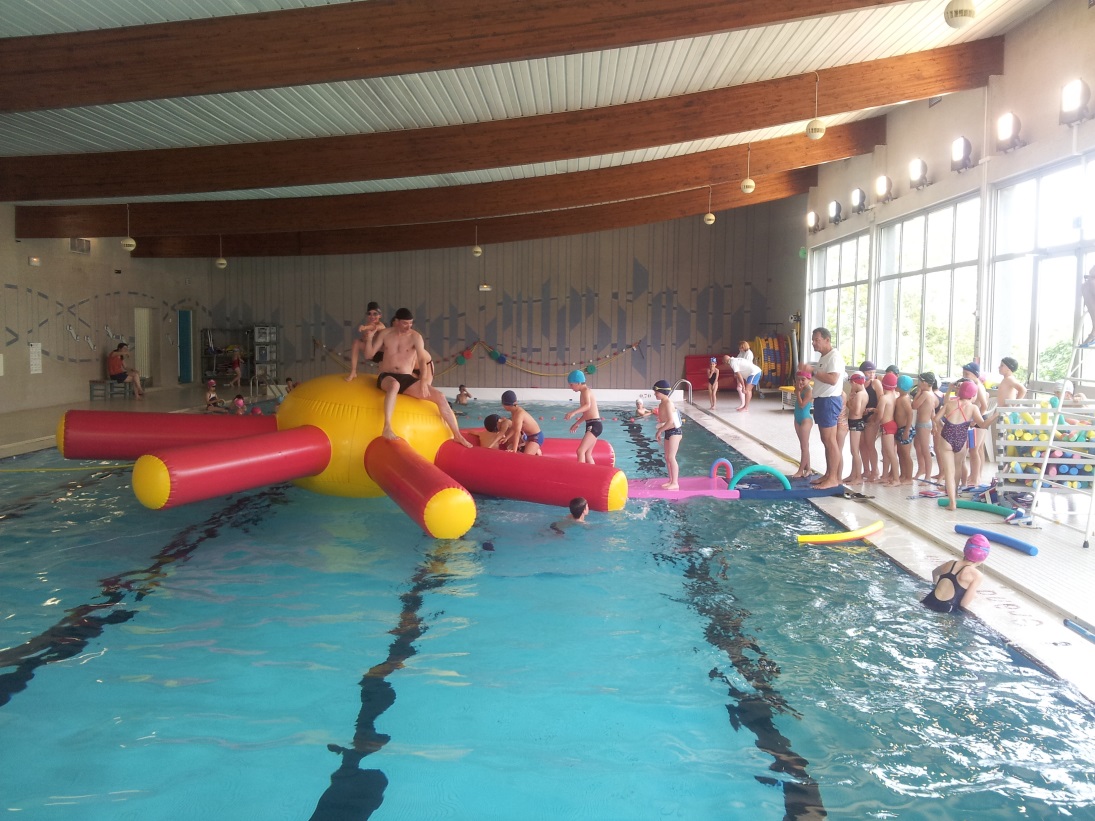 CYCLE 2 et CYCLE 32012 - 2017                           Benoit Villégier : Coordinateur BassinAnne Bigot : MNSValérie Hannibal : CPC EPSBertrand Gimonet : CPC EPSWilly Henocq : Directeur des SportsSOMMAIREASPECTS FONCTIONNELSLe site Georges VallereyUn unique bassin d’apprentissagePriorités et niveaux de classesFonctionnementEncadrementTransport des élèves2. ASPECTS REGLEMENTAIRESTenue vestimentaireInformations obligatoiresRèglesRépartition des tâches et responsabilitésMise en œuvre de la sécurité3. ASPECTS PEDAGOGIQUESLes composantes de l’activité et caractéristiquesDe nouvelles référencesLe BOLe socleLes progressionsLe projet départementalLa progressivité des apprentissages Des repères et des outils pour construire et analyserL’unité d’apprentissage : parcours/jeu/expérimentationL’aménagement du bassin 1 semaine sur 2Les évaluations : modalités4. OUTILSFiches maître Fiches Atelier d’expérimentation 1 à 5Fiches Jeux 1 à 4Fiches élèveFiche 4 : auto évaluation en cours de cycleFiches Passeport : auto évaluationUN « UNIQUE » BASSIN D’APPRENTISSAGEUn bassin de 25x10 mètres, profond de 0,70 à 2 mètres.2 classes inscrites par créneau.54 élèves peuvent y évoluer en disposant d’environ 4m3  (voir BO de juillet 2O11)PRIORITES et NIVEAUX DE CLASSES - chaque école élémentaire de la CCVA est concernée par l’apprentissageclasses de cycle 2 : GS/ CP / CE1classes de cycle 3 : CM2 (selon les répartitions et effectifs des classes)Les niveaux de CE2 sont exclus du fait de la nécessité de gérer 2 groupes assez éloignés dans leurs apprentissages. Les classes concernées sont donc :des cycles 2 (CP ou CE1) et des fins de cycle 3 (CM1/CM2). Les GS ayant un créneau particulier hebdomadaire puisque nécessitant un aménagement intégral du bassin. (Dossier spécifique)FONCTIONNEMENT-année scolaire divisée en 3 périodes de 11 semaines-2 classes par créneau horaire  (cycle 2 et 3) - créneau de 40 mnENCADREMENT - un éducateur en natation réservé exclusivement à la sécurité du bassin.- les 2 enseignants de la classe – ou leurs remplaçants- 2 éducateurs en natation chargés de l’enseignement-Les classes sont divisées en 4 groupes de besoin, les enseignants étant responsables d’un groupe.Rappel : tout enseignant est responsable du groupe qui lui est confié indépendamment du fait que les élèves ne soient pas ceux dont il a la charge directe (Article D321-13 du code de l’Education et règlement départemental).TRANSPORT DES ELEVES -Transport pour toutes les classes organisé par la CCVA.-Aire de stationnement des autocars devant la piscine.TENUE VESTIMENTAIRE-Maillot de bain pour les élèves, maillot de bain ou short pour les adultes (cf règlement intérieur de la piscine)-Bonnet de bain obligatoire pour les personnes allant dans l’eauINFORMATIONS OBLIGATOIRESUne Information aux familles doit être faite obligatoirement par l’enseignant sur les conditions précises selon laquelle l’activité est organisée, sur les objectifs visés par l’institution scolaire et  sur les conditions d’hygiène alimentaire, d’hygiène corporelle et de santé de leurs enfants pour aller à la piscine ainsi que sur la tenue vestimentaire.Informations réciproquesDès que possible, le responsable de la piscine informera les directeurs d’école de l’absence d’un maître-nageur ou de l’indisponibilité de la piscine. De même, en cas d’absence d’un enseignant, il appartient aux directeurs d’école d’informer, dans les meilleurs délais, le responsable de la piscine et le transporteur.REGLESLa natation scolaire étant assortie d’un caractère obligatoire, toute absence ponctuelle d’un élève doit être motivée, toute absence prolongée doit être justifiée et faire l’objet d’une dispense médicale. Les élèves dispensés restent à l’école.Les élèves ayant un PPS compatible avec la pratique de l’activité et nécessitant la présence d’une AVS doivent être signalés aux MNS afin d’optimiser leur apprentissage et leur accompagnement.REPARTITION DES TACHES ET RESPONSABILITES- Le Professeur d’Ecole : Tout enseignant titulaire de la classe ou un collègue nommément désigné dans le cadre d’un échange de service ou d’un remplacement a la responsabilité de définir le projet de sa classe ou du groupe qui lui est confié et d’en assurer sa mise en œuvre dans le respect des dispositions réglementaires.Voir Article D321-13 du code de l’éducation et l’extrait du règlement départemental – « Rôle du maître »-- s’assurer de l’effectif de la classe, de la présence des intervenants, de la conformité de l’organisation de la séance au regard du projet ; - connaître le rôle de chacun ainsi que les contenus d’enseignement de la séance ;- ajourner la séance en cas de manquement aux conditions de sécurité et d’hygiène ;- participer à la mise en place des activités, au déroulement de la séance notamment en prenant en charge un groupe d’élèves ;- participer à la régulation avec les intervenants impliqués dans le projet- signaler au personnel de surveillance le départ de tous les élèves pour le vestiaire.Pour permettre la continuité de l’enseignement, chaque enseignant doit laisser dans sa classe l’organisation mise en place pour l’enseignement de l’activité. (Liste d’élèves, groupes…)Les « maîtres remplaçants » ne pourront pas prendre la responsabilité de l’activité dans les deux premiers jours de leur remplacement, le temps de connaître suffisamment les élèves qui leur sont confiés.Le Professionnel qualifié et agréé chargé de « l’enseignement » : Il assiste l’enseignant dans l’encadrement des élèves et l’enseignement, notamment en prenant en charge un groupe d’élèves.Pour cela, il doit :-participer à l’élaboration du projet, à son suivi et à son évaluation.-assurer le déroulement de la séance suivant l’organisation définie en concertation et mentionnée dans le projet.-procéder à la régulation, en fin de séance, en fin de module d’apprentissage. Le  personnel chargé de la surveillanceIl doit : -assurer exclusivement cette tâche, intervenir en cas de besoin ;-ajourner et interrompre la séance en cas de non-respect des conditions sécurité et/ou d’hygiène ;-vérifier les entrées et sorties de l’eau, interdire l’accès au bassin en dehors des horaires de la vacation.Les accompagnateurs bénévolesLa natation scolaire étant une activité à encadrement renforcé, il est souhaitable que des adultes accompagnateurs puissent aider à l’encadrement de l’activité aussi bien en maternelle qu’en élémentaire.Pour cela ils doivent au préalable recevoir l’agrément de l’éducation nationale.Cet agrément sera demandé par l’enseignant auprès du conseiller pédagogique de circonscription et délivré par celui-ci. Seuls ceux-ci sont admis dans l’eauPour assurer la sécurité des enfants appelés à se déplacer en cours de séance dans les sanitaires, à être surveillés dans les vestiaires, la présence d’un accompagnateur (autorisé par le directeur) est nécessaire. Les accompagnateurs ne sont pas admis dans l’eau.Leur tenue vestimentaire doit être conforme au règlement intérieur de la piscine (maillot, short, bermuda de sport).Ceux-ci ne faisant pas partie de l’effectif des personnes admises sur le bord du bassin, elles doivent rester à l’accueil, et ne venir au bord du bassin qu’en cas d’absolue nécessité.MISE EN ŒUVRE DE LA  SECURITEChaque membre de l’équipe pédagogique participe activement à la sécurité tout au long du déroulement des séances :-La vigilance doit être accrue lors du passage aux douches pour éviter tout accès au bassin sans surveillance.-L’entrée des élèves sur la plage du bassin, ainsi que la sortie doivent être encadrées par les adultes.-L’entrée dans l’eau ne peut s’effectuer qu’avec la présence d’un M.N.S-L’enseignant n’autorise l’entrée dans l’eau aux élèves qui lui sont confiés que lorsque la zone de travail est libérée par le groupe précédent, au cours des rotations durant un même créneau.Tout signal (d’alerte ou de fin de séance) doit provoquer la remontée immédiate des élèves et leur comptage par le maître.-Il est indispensable de compter les élèves: au départ de l’école, à l’entrée sur la plage, après le signal de fin d’activité,  à la montée dans le bus.LES COMPOSANTES DE L’ACTIVITE  LIVE et LEURS CARACTERISTIQUESL’activité aquatique, une activité d’adaptation au milieuLe milieu aquatique présente des caractéristiques  très différentes du milieu terrien. Il s’agit  de les prendre en compte  pour apprivoiser ce milieu, vivre celui-ci de façon sereine en s’y adaptant. Il s’agit de délaisser son pouvoir de terrien pour construire un nouveau pouvoir aquatique.Comment le terrien  va-t-il se transformer et s’adapter au milieu aquatique? Il doit  gérer en permanence les quatre composantes propres à ce milieu :    L.I.V.E.Dans l’eau :Le milieu est non solide mais fluideLes équilibres et les déplacements impliquent de trouver des appuis  alors que:et                                                                      et         Le corps est soumis à deux forces agissant en sens contraire :etLes densités relatives du milieu aquatique et du corps  influencent la flottabilité du  corpsL’inspiration est impossible en immersion:Il faut trouver les moyens de       et    L’équilibre du corps et ses variations sont liés à :Caractéristiques des quatre composantes   L.I.V.E.LOCOMOTION : L L’enfant doit trouver le déplacement le plus efficace possible sans perturber l’hydrodynamisme du nageur. Il doit donc alterner entre propulsion et glisse en favorisant :une position qui permette de réduire les résistances à l’avancement,des surfaces d’appui importantes ( paume de la pain, pied ),une amplitude des mouvements,un enchaînement des actions. IMMERSION : ISavoir nager n’est pas seulement la capacité à se déplacer à la surface de l’eau, c’est aussi la capacité à s’immerger longuement pour accepter de vivre une aventure motrice dans un milieu inconnu, hors du référentiel terrestre.
Exemples :sécurité du nageur confronté à une chute inopinéeplaisir de plongerévolution en apnéeexploration du milieu aquatiqueVENTILATION : VC’est un acte volontaire, nécessaire pour assurer la fonction respiratoire, avec une maîtrise spécifique des apnées et des expirations nasales et buccales. Dans les nages, on trouve un phasage particulier des actions de ventilation : l’expiration, longue, contrôlée, complète, s’effectue dans l’eau afin de conserver une fluidité corporelle constante durant la phase motrice des bras ;l’inspiration, forte, pleine, devra être brève pour réduire la perturbation occasionnée dans l’équilibre horizontal du nageur.EQUILIBRATION : EA l'image de l'astronaute qui évolue dans le vide où il profite sans doute d'une exquise liberté de mouvement, l'humain, dans l'eau, est capable de se mouvoir sans peine dans toutes les directions, vers le bas, vers le haut, en avant, en arrière, en surface, en profondeur. Dans les nages, l'enfant devra être capable de conserver position et trajectoire adéquates pour assurer le déplacement envisagé dans un milieu où pesanteur et poussée d’Archimède s’opposent.Ce nouvel équilibre se caractérise par : une position horizontale,des appuis fuyants,une tonicité musculaire,un placement de la tête dans le prolongement de l’axe du corps. DE NOUVELLES REFERENCESLe BOEN n°28 du 14 07 2011 qui fixe des priorités nationales pour valider les 2 premiers paliers du socle commun de connaissances et de compétences. « Apprendre à nager à tous les élèves est une priorité nationale, inscrite dans le socle commun de connaissances et de compétences. Le savoir-nager visé au dernier palier du socle commun est défini dans les programmes du collège par le « 1er degré du savoir-nager ». Il correspond à une maîtrise du milieu aquatique permettant de nager en sécurité dans un établissement de bains ou un espace surveillé (piscine, parc aquatique, plan d'eau calme à pente douce) et doit être acquis dès la classe de 6ème et au plus tard en fin de 3ème. »« À l'école primaire, le moment privilégié de cet apprentissage est le cycle 2, prioritairement le CP et le CE1. À ce niveau, le parcours d'apprentissage de l'élève doit comprendre des moments de découverte et d'exploration du milieu aquatique - sous forme de jeux et de parcours soutenus par un matériel adapté -, et des moments d'enseignement progressifs et structurés souvent organisés sous forme d'ateliers.Pour permettre aux élèves d'atteindre les niveaux de réalisation attendus au terme des programmes, il y a lieu de prévoir une trentaine de séances, réparties en deux ou trois cycles d'activités, auxquelles peut s'ajouter un cycle supplémentaire d'une dizaine de séances au cycle 3, pour conforter les apprentissages et favoriser la continuité pédagogique avec le collège. Une évaluation organisée avant la fin du cycle permet d'organiser pour les élèves qui en ont besoin les compléments de formation nécessaires. »LE SOCLE COMMUN de compétences palier 1  : 2 compétences à valider fin CE1Compétence 1 : Réaliser une performance que l’on peut mesurer Se déplacer sur une quinzaine de mètres sans aide à la flottaison et sans reprise d'appuis. Compétence 2 : S’adapter à différents types d’environnement   Effectuer un enchaînement d'actions sans reprise d'appuis, en moyenne profondeur, amenant à : - s’immerger en sautant dans l'eau -  se déplacer brièvement sous l'eau (par exemple pour passer sous un obstacle flottant) -  puis à se laisser flotter un instant avant de regagner le bord. LE SOCLE COMMUN de compétences, palier 2 : 2 compétences à valider fin CM2Compétence 1 : Réaliser une performance que l’on peut mesurer Se déplacer sur une trentaine de mètres sans aide à la flottaison et sans reprise d'appuis. Par exemple, se déplacer sur 25 mètres, effectuer un virage, une coulée et une reprise de nage pour gagner le bord.Compétence 2 : S’adapter à différents types d’environnement  Enchaîner, sans reprise d'appuis, un saut ou un plongeon en grande profondeur, un déplacement orienté en immersion (par exemple pour passer dans un cerceau immergé) et un sur-place de 5 à 10 secondes avant de regagner le bord.LES PROGRESSIONS tirées du BO officiel du 5 janvier 2012 qui donnent des pistes d’exploitation.Natation ; Activité aquatiques et nautiquesPROGRESSION CYCLE 2 :PROGRESSION CYCLE 3 : CE2 – CM1 – CM2LE PROJET DEPARTEMENTAL Il a pour fonctions :- d’harmoniser les pratiques enseignantes dispensées aux scolaires- de déterminer un cadre, des outils et des orientations précises pour chaque intervenant.- d’harmoniser des mises en œuvre d’apprentissage différenciées par cycle- de renseigner les évaluations départementales en vigueur et les faire remonter à l’inspectionDES REPERES ET DES OUTILS POUR CONSTRUIRE ET ANALYSERUn bassin organisé  afin d’identifier des espaces personnalisés :Du matériel mis à disposition :Des outils d’évaluation :L’UNITE D’APPRENTISSAGEModalités retenues par le site d’Amboise ( MNS et CPC EPS) compte tenu des paramètres :Un unique bassin d’apprentissage2 classes (une de cycle 2, une de fin cycle 3) par créneauMise en œuvre et répartition des rôlesLes MNS sont sur les ateliers enseignements plus techniques.Les Professeurs des Ecoles sont sur les parcours.Une rotation peut être envisageable selon les aptitudes et facilités personnelles.L’AMENAGEMENT DU BASSIN 1 SEMAINE SUR 21. Aménagement LARGEéchelle                      pont de planches                                                                                     cage                                                                                                           Délimitation                           double câbles2. Aménagement LONGéchelle                                                                             perche                                                cage                                              percheLES EVALUATIONS : modalitésEvaluation diagnostique CII et CIII et dispositif du siteModalités de passation de l’évaluation diagnostiqueBut de l’évaluation diagnostiqueConstituer les groupes d’élèves à partir des compétences de chaque élève, évaluées pour chacune des 4 composantes de l’activité aquatique : Locomotion, Immersion, Ventilation, Equilibration.Principe C’est le niveau réel d’habiletés motrices  qui détermine le groupe de travail  de l’élève et non son niveau de classe.Mise en œuvre : (proposition d’organisation)L’enseignant (e) photocopie la FICHE 1- L’enseignant  et le MNS  prennent en charge l’évaluation des élèves de la classeou-L’enseignant prend en charge un groupe (jeux) et le MNS l’évaluation avec l’autre groupe. A la piscine - L’enseignant  remet une FICHE au MNS référent.- L’encadrement prend en charge la moitié de la classe  pour  évaluer chaque élève sur les parcours proposésConseil Permettre une exploration globale du parcours  avant d’évaluer.Constitution des groupes d’élèves pour l’enseignement L’équipe pédagogique  proposera un parcours permettant d’évaluer les items de la  fiche 2.Les groupes seront constitués à partir des compétences de chaque élève, évaluées pour chacune des quatre composantes de l’activité aquatique : Locomotion, Immersion, Ventilation, Equilibration.A chaque niveau de compétences  correspond une appartenance à une groupe d’évolution : 
Un élève de CP peut avoir acquis les compétences ciblées au niveau 1 du cadre des apprentissages pour le cycle 2 : on lui proposera alors de travailler les compétences du niveau 2.
A contrario, un élève de CE1 qui n’aurait pas encore atteint les compétences présentées dans le niveau 1 du cadre des apprentissages pour le Cycle 2, commencerait par travailler celui-ci avant de s’engager dans le niveau 2.
C’est bien le niveau réel d’habiletés motrices aquatiques de l’élève qui doit déterminer son groupe de travail et non son niveau de classe.L’évaluation diagnostique jointe précise les modalités d’évaluation afin de déterminer le niveau de chaque élève et donc les compétences qu’il va devoir acquérir.BOEN n° 28  du 14 juillet 2011 (circulaire n°2011-090 du 7-7-2011)Indications pour l'évaluationL'évaluation s'effectue en deux parties séparées par un temps de récupération                                                   Départ dans l’eau                       5 mDispositif  1                          puis…après récupération                                                                                            4 m            3m                                      Plongeon ou sautDispositif  2                                                                         NB : Les fiches détaillées (objectifs et exercices des parcours) sont disponibles sur le site de la circonscription d’Amboise.Est-il facile de se déplacer dans l’eau ?Thème : DEPLACEMENT /PROPULSIONSentir la résistance de l’eauA la piscine en petite profondeur.Matériel : 1 planche pour 2Modalité : Par 2 (attribuer un n° à chaque élève 1 et 2 et les faire travailler alternativement)Expérimenter- proposer des courses avec de l’eau jusqu’à la taille puis en tenant une planche verticale contre son ventre. Que se passe-t-il ? Pourquoi ?- se déplacer en tenant la goulotte : en position verticale / en position horizontale.Est-ce la même sensation ?- tirer son partenaire par les mains (en reculant) : il garde une position verticale, une position allongée. Que se passe-t-il  dans ces 2 positions? Mise en commun Pour mes déplacements dans l’eau, je dois offrir le moins de résistance possible à l’eau.L’eau rentre- t- elle dans mon corps quand je vais sous l’eau?Thème : IMMERSIONOuvrir la bouche et les yeux dans l’eau.A la piscineMatériel : cage  en petite profondeur et objets qui coulent.Modalité : Par 2 (attribuer un n° à chaque élève 1 et 2 et les faire travailler alternativement)Expérimenter  S’aider de la cage pour aller au fond (s’immerger)- aller toucher le fond en variant les positions du corps (à genoux, assis, allongé, sur le ventre, sur le côté, sur le dos…)  - ouvrir la bouche sous l’eau- faire une grimace bouche ouverte…- crier son prénom, chanter dans l’eau…- aller chercher un objet (n’importe lequel, défini)ouvrir les yeux.Mise en commun Quand je suis sous l’eau (en immersion), mon corps ne se remplit pas : ni par le nez, ni par la bouche.Quand je suis sous l’eau (en immersion), je peux voir en gardant les yeux ouvertsSi je vais au fond, est-ce que je peux y rester ?Thème : IMMERSION / EQUILIBRESentir que la poussée de l’eau  me remonte à la surface. A la piscineMatériel : cage en moyenne profondeurModalité : Par 2 (attribuer un n° à chaque élève 1 et 2 et faire travailler alternativement)Expérimenter : S’aider de la cage pour aller au fond (s’immerger)- varier les positions du corps (à genoux, assis, allongé, sur le ventre, sur le côté, sur le dos…) pour entrer en relation avec le fond.- s’allonger au fond, lâcher la cage. Ne faire aucun mouvement. Faire constater…- la durée de l’immersion (5, 10,15 sec ?) EvolutionIdem en s’aidant d’une perche.En en entant dans l’eau par un saut, par le toboggan (se laisser remonter, sans mouvement)Mise en commun Je peux rester longtemps sous l’eau.Quand je suis au fond, la poussée de l’eau me remonte à la surface.Comment, après une poussée, aller le plus loin possible sans autre mouvement ?A la piscinePrendre place dos au mur, un pied au fond, l’autre sur la paroi verticale. Prendre inspiration.Casser le buste  et immerger le visage, bras allongé devant.Pousser sur le mur : extension des jambesConserver l’équilibre pendant la glissée.Expérimenter : mettre des repères sur le bord (plots de couleur) - Position des bras et des jambes pendant la glissée (écartés/ tendus / groupés)- Position des pieds pendant la glissée (en extension / en flexion)- Position de la tête pendant la glissée (relevée/enroulée)Evolutions :- Enchaîner  glissée et se regrouper en boule (méduse)- Enchaîner  glissée et étaler les bras et jambes  (étoile de mer)- Enchaîner glissée ventrale et essayer de faire demi-tour pour passer sur le dos. Mise en commun Après une poussée, pour aller le plus loin possible sans autre mouvement, mon corps doit avoir un  « profil hydrodynamique » : bien allongé, bien tendu…Comment me déplacer efficacement ?A la piscineAvoir différents objets destinés à faciliter la flottaison. (1objet /élève)- frites- planches- haltères- ballonsExpérimenter : Trouver un équilibre sur l’eau  avec le matériel. (assis, sur le ventre, sur le dos,..)et chercher comment se déplacer en n’utilisant que les bras (la propulsion).les deux bras en même temps, l’un après l’autre, un seul bras…en avant, en arrière, en allant à droite, à gauche, en tournant sur place…Expérimenter les différents trajets des bras (trajets longs, courts, rapides, …)Expérimenter les différentes orientations des mains (mains verticales, mains horizontales, mais ouvertes, mains fermées..) et des doigts (ouverts/fermés)Mise en commun Pour me déplacer efficacement, je tire mes bras ou je pousse sur mes bras d’un mouvement uniforme et je me laisse glisser.Pour avancer en ligne droite,…Pour reculer,…Pour tourner à droite,… Pour tourner à gauche…THEMES: Immersion et DéplacementMoyenne profondeurLargeur du bassinBut : Aller chercher un trésor et le rapporter dans son coffre.Dispositif2 équipes 2 cerceaux (coffre)Nombreux objets lestés et flottants.Déroulement  Au signal, les pêcheurs de chaque équipe vont  ramasser le plus vite possible un objet qu’il dépose dans leur coffre.Se joue au temps.RègleNe prendre qu’un objet à la fois.ScoreLa partie à l’équipe qui a rapporté le plus d’objets.FICHES ELEVE Je colorie le carré en vert pour savoir où j’en suis.Je donne mes impressions : J’écris- Je dessine au dos.GROUPE BLANCNom de l’école :Nom du Professeur des écoles :GROUPE ROUGENom de l’école :Nom du Professeur des écoles :*Test Départemental obtenu si n°12 ; 4 ; 6 ; 9 acquis c’est-à-dire compétences 1 et 2 sur le projet   Départemental 2012-2017.O pour ouiN pour nonGROUPE ORANGENom de l’école :Nom du Professeur des écoles :*Test Départemental obtenu si n°10  acquis c’est-à-dire compétences 1 et 2 sur le projet   Départemental 2012-2017.O pour ouiN pour nonGROUPE VERTNom de l’école :Nom du Professeur des écoles :*Test Départemental obtenu si n°9 ; 4 ; 5 ; 6 acquis c’est-à-dire compétences 1 et 2 sur le projet   Départemental 2012-2017.O pour ouiN pour nonLE SITE GEORGES VALLEREYPiscine Georges Vallerey, rue Clos des Gardes 37400  Amboise 02.47.23.10.69CPCE1Se déplacer- en lâchant de temps en temps un rail ou une ligne d’eau équipée ;- en s’aidant d’une frite et en utilisant bras et jambes (en lâchant la frite, en s’aidant d’un bras) ;- avec une aide à la flottaison tenue à bout de bras et en soufflant dans l’eau ;- en utilisant de façon autonome une ou plusieurs formes de propulsion (tirer l’eau avec les bras, battre les pieds) ;- en autonomie sans reprise d’appuis ni aide à la flottaison sur une courte distance (5 à 8 mètres).S’équilibrer- chercher des équilibres, en se laissant porter, en prenant appui sur une planche, en variant les positions en ventral et en dorsal.Enchaîner des actions- se fixer une distance à réaliser, choisir un parcours avec plus ou moins de possibilités de reprises d’appuis (hors appuis plantaires) ;- chercher à augmenter la distance et à limiter le nombre d’appuis.Se déplacer- en position ventrale, voies respiratoires immergées ;- en position dorsale avec si besoin un support ;- en variant les modes de propulsion (bras simultanés ou en alternance).S’équilibrer- trouver des équilibres, aller vers l’alignement tête-tronc ;- rester quelques secondes sur place, tête hors de l’eau.Enchaîner des actions- enchaîner plusieurs actions, par exemple, sauter dans l’eau, remonter passivement en boule puis se déplacer sur une dizaine de mètres en ventral avec un passage sur le dos ;- se fixer un projet d’action, se confronter à sa réalisation etl’ajuster en fonction de ses possibilités.Se déplacer sur une quinzaine de mètres sans aide à laflottaison et sans reprise d’appuis.En moyenne ou en grande profondeur, choisir son entrée dans l’eau, son déplacement, son immersion dans le cadre d’un projet personnel de déplacement.En moyenne ou en grande profondeur, maîtriser une entrée dans l’eau active et effectuer un déplacement comprenant un temps d’immersion.Entrer dans l’eau avec ou sans aide- en glissant, en se laissant tomber, en sautant ;- en entrant par les pieds, par la tête ;- dans différentes positions, en sautant pour attraper un objet flottant.S’immerger pour réaliser quelques actions simples- en passant sous un obstacle flottant ;- en descendant à l’aide d’une perche, d’une cage ;- en touchant le fond avec différentes parties du corps ;- en prenant une information visuelle ;- en ramassant un objet lesté ;- en remontant à l’aide d’un support ou en remontée passive.Entrer dans l’eau sans aide- en orientant son corps différemment (en avant, en arrière,latéralement), pour sauter, rouler, basculer… ;- en sautant au-delà d’un objet flottant ;- en entrant par les pieds, par la tête, pour aller au fond (corps tendu).S’immerger pour enchaîner quelques actions comprenant un changement de direction dans le déplacement subaquatique- en traversant la partie inférieure de la cage subaquatique ou 2 à 3 cerceaux lestés ;- en prolongeant quelques instants son immersion pour communiquer par le geste avec un camarade ;- en ramassant plusieurs objets lestés, selon une couleur donnée ;- en remontant pour se laisser flotter un instant sur le ventre ou sur le dos.Effectuer un enchaînement d’actions sans reprise d’appuis, en moyenne profondeur, amenant à s’immerger en sautant dans l’eau, à se déplacer brièvement sous l’eau (par exemple pour passer sous un obstacle flottant) puis à se laisser flotter un instant avant de regagner le bord.NatationActivités aquatiques et nautiquesConnaître et utiliser plusieurs formes d’appui et de propulsion dans l’eau. Coordonner respiration et propulsion pour nager vite ou nager longtemps.NatationActivités aquatiques et nautiquesPropulsion / respiration- Aligner et maintenir son corps dans l’axe du déplacement.- Utiliser une « respiration aquatique » avec immersion des voies respiratoires.- Adapter sa respiration (inspiration en dehors des temps moteurs, expiration aquatique plus longue).- Améliorer l’efficacité des mouvements propulsifs (amplitude, fréquence...).- Utiliser plusieurs types de nage (sur le ventre, sur le dos) et d’actions des bras (alternées, simultanées).- Se déplacer en n’utilisant que les bras ou que les jambes, mouvements alternés ou simultanés.Enchaîner des actions- Enchaîner plusieurs actions, coulée, déplacement ventral sur 25 mètres, passage sur le dos, virage... - Varier son allure y compris en réalisant des surplaces dans diverses situations, jeux, relais...Se déplacer sur une trentaine de mètres sans aide à la flottaison et sans reprise d’appuis. Par exemple, se déplacer sur 25 mètres, effectuer un virage, une coulée et une reprise de nage pour gagner le bord.Adapter ses déplacements à différents types d’environnementSe déplacer de façon adaptée et se repérer dans des formes d’actions inhabituelles mettant en cause l’équilibre (grimper, rouler, glisser, s’immerger...), dans des milieux variés (terrain plat, vallonné, boisé, eau calme, neige, bassin...), sur des engins (ou montures) instables (bicyclette, roller, ski, poney...), dans des environnements progressivement plus éloignés et chargés d’incertitude (parc public, bois, forêt, montagne, plan d’eau...).Activités aquatiques et nautiquesNatationRéaliser un projet de déplacement sur une distance et selon des modalités choisies. Doser ses efforts. Enchaîner diverses actions en grande profondeur sans reprise d’appui.Activités aquatiques et nautiquesNatation- Varier les entrées dans l’eau (sauter d’un plot, plonger départ assis ou debout, basculer en arrière à partir d’un tapis...). - Sauter ou plonger en allant de plus en plus loin ou de plus en plus en profondeur.- Réaliser des parcours subaquatiques amenant à aller au fond, à varier l’orientation du regard, à franchir des obstacles immergés, à ramasser des objets lestés.- Remonter un objet immergé en moyenne profondeur à partir d’un plongeon canard.- Réaliser des parcours amenant à franchir plusieurs obstacles disposés à la surface, avec un départ dans l’eau.- Enchaîner une remontée passive et un surplace en utilisant différentes positions de flottaison, ventrale, dorsale, verticale. - Passer alternativement d’un équilibre ventral à un équilibre dorsal sans reprise d’appuis.Enchaîner, sans reprise d’appuis, un saut ou un plongeon en grande profondeur, un déplacement orienté en immersion (par exemple pour passer dans un cerceau immergé) et un surplace de 5 à 10 secondes avant de regagner le bord.      - de préciser les modalités d’apprentissages« LA SEANCE est préparée et destinée aux élèves pour garantir leurs apprentissages dans des conditions données et leur prise d’autonomie à terme vis-à-vis de savoirs particuliers.Pour cela, la séance recouvre un double travail accompli en parallèle :- celui de l’enseignant et du MNS qui proposent un ordonnancement de situations pour que les élèves accèdent graduellement aux formes culturelles pratiques (ici, ceux de la natation),- celui des élèves qui impliqués par une “entreprise” de déstabilisation de leurs savoirs et habitudes, doivent accomplir une ou plusieurs transformations pour, à terme, mieux se déplacer dans l’eau.Une séance dans l‘eau se déploie en trois temps distincts et coordonnés :- Le premier a pour vocation de faire entrer les élèves dans une posture en les confrontant à un problème à résoudre pour atteindre un but utile et progresser dans les savoirs.- Le second est le temps de la résolution par chaque élève d’un problème précis. Au cours d’une même séance, la résolution est souvent partielle ou incomplète, elle est alors construite et structurée au cours de plusieurs séances.- Le troisième temps permet de stabiliser une compréhension en lien avec la résolution du problème du second temps. Elle permet aussi, pour chaque élève, d’appréhender ses difficultés, de mesurer un progrès réalisé, voire de construire de manière plus ludique les apprentissages en voie de structuration. Ces deux dernières modalités sont susceptibles d’aider l’élève à se projeter dans la prochaine séance.Quoique formelle, cette organisation de la séance favorise la gestion de pratiques évaluatives, en particulier l’évaluation formative. »LA PROGRESSIVITES des apprentissages  au cycle 2 et au cycle 3 :« Ce tableau donne des repères aux équipes pédagogiques pour organiser la progressivité des apprentissages. Pour chaque niveau, les connaissances et compétences acquises dans la classe antérieure sont à consolider.NIVEAU 1                        VERS                        NIVEAU 2                        VERS                         NIVEAU 3                        VERS                       NIVEAU 4NIVEAU 1                        VERS                        NIVEAU 2                        VERS                         NIVEAU 3                        VERS                       NIVEAU 4NIVEAU 1                        VERS                        NIVEAU 2                        VERS                         NIVEAU 3                        VERS                       NIVEAU 4NIVEAU 1                        VERS                        NIVEAU 2                        VERS                         NIVEAU 3                        VERS                       NIVEAU 4Entrée dans l’eau -ImmersionEntrer dans l’eau, avec ou sans aide, du bord :Descendre, glisser, sauter, se laisser tomber…  en prenant différentes positions avec son corps : boule, corps tendu, assis, à genoux…pour aller récupérer un objet flottant (de plus en plus loin)S’immerger avec des aides pour réaliser des actions simples :En utilisant  du matériel fixe cage, perches verticales ou obliques, échelle, câbles…Descendre, toucher le fond, remonter :- en touchant le fond avec différentes parties de son corps (pieds, genoux, fesses, mains)- en allant chercher un ou plusieurs objets lestés.- en remontant avec des mouvementsEntrer dans l’eau sans aide à partir d’un plot, d’un  toboggan :- en orientant le corps différemment (avant, arrière, latéralement.)- par-dessus un obstacle éloigné ou élevé.pour aller récupérer un objet immergé (de plus en plus profond)S’immerger avec des aides pour enchaîner des actions plus complexes :En utilisant  du matériel fixe : cage, perches verticales ou obliques, échelle, câbles… Descendre, se déplacer, remonter :- en variant les modalités d’entrée : pieds ou tête en premier- en augmentant la durée de l’immersion : parcours plus longs, déplacements obliques et/ou horizontaux, plusieurs objets à remonter…- en remontant passivementEntrer dans l’eau sans aide à partir d’un plot, d’un  tapis - pour aller récupérer un objet immergé (de plus en plus loin et de plus en plus profond)- en ajoutant une action (attraper un ballon…)- en variant les positions du corpsS’immerger -en augmentant la durée de l’immersion (parcours plus long, plusieurs objets à remonter)- en réalisant des parcours subaquatiques : entrer dans l’eau/ aller au fond/ s’orienter à travers des cerceaux immergés, ramasser des objets lestés et les remonter sur le bord ou sur un support flottantEntrer dans l’eau à partir d’un plot par un plongeon pour enchaîner:-  une coulée ventrale sur 5 m. -  un déplacement à la surface (plongeon de départ)- un parcours sous marinS’immerger en réalisant un plongeon canard (à partir de la surface, entrer dans l’eau par bascule de la tête) et descendre au fond pour remonter :- un, plusieurs objets- un corps lourd (petit mannequin…)S’immerger en réalisant des parcours avec des changements de direction, avec des changements de profondeur (repères visuels)LocomotionSe déplacer en surface :Se propulser à l’aide de supports fixes ou mobiles (cordages, barres, planches, frites...) grâce à l’action des mains (traction) et des jambes (battements naturels)Se déplacer sur quelques mètres (de 3 à 5 m) sans matériel et sans appui.Se déplacer en surface et en profondeur :Se propulser à l’aide des bras et des jambes, sans matériel:
sur le ventre (en surface et en profondeur) sur le dos (en surface)Se déplacer sur une quinzaine de mètres sans matériel et sans appui en grande profondeur.Se déplacer en surface sur le ventre et sur le dos en variant le sens et le rythme des poussées (avec aides à la flottaison) pour avancer, reculer,zigzaguer,glisser... Se déplacer par :- l’action alternative des bras- l’action simultanée des bras- avec des battements de jambes - avec des ciseaux de jambesSe déplacer sans interrompre les actions des bras et des jambes pour respirer.Se déplacer en plaçant la respiration. (inspiration sur temps fort des bras)Se déplacer selon plusieurs types de nage (en dos crawlé, en crawl, en brasse...)en coordonnant respiration et mouvements des bras et jambes sur une trentaine de mètres.Effectuer des déplacements en recherchant l’efficacité du mouvement.VentilationImmerger la tête pour vivre des apnées courtes pour passer sous un obstacle flottant en surface (ligne d’eau, perche, cerceau, …)Maîtriser l’apnée et l’expiration courte en immersion- en réalisant des actions variées au fond (s’asseoir, s’allonger, …)- dans des situations qui proposent la prise de repères visuels et  une augmentation de la durée d’immersion : ramasser des objets de couleur,  passer  dans un « tunnel » de cerceaux lestés…S’immerger dans des situations qui favorisent une succession d’immersion - en surface (inspiration courte et expiration prolongée) et l’horizontalité du corps. (parcours composé de  frites, d’échelles flottantes, de  tapis évidés, de cerceaux flottants…)Se déplacer sur une longueur en nage dorsale et sur une longueur en nage ventrale en coordonnant respiration et propulsionEquilibrationS’équilibrer dans des positions variées : ventral, dorsal:- en utilisant du matériel flottant- en trouvant des appuis variés avec les bras et les jambes,pour  tenir la position jusqu’à 5 secondesS’équilibrer dans des positions variées : ventral, dorsal- en position horizontale (étoile de mer, méduse…) - sans aucun support  pour tenir la position au moins 5 secondesRéaliser une glissée ventrale : « Prendre place dos au mur, un pied au fond, l’autre sur la paroi verticale Casser le buste et immerger le visage, bras allongés devant, Pousser sur le mur : extension des jambes. Conserver l’équilibre pendant la glissée »S’équilibrer en position horizontale dans des positions variées (étoiles de mer, méduse…)  et les tenir au moins 10 secondes.Passer sur le dos puis sur le ventre en se retournant de différentes façons (roulade avant, arrière, demi- tour sur soimême…)S’équilibrer - en maintenant une position verticale, tête hors de l’eau, pendant 10 secondesEnchaîner plusieurs types d’équilibre (ventral, dorsal, roulade…)Pour répondre aux besoins des 4 groupes de niveau Modalités :Parcours différenciés assurant la continuité des actionsPour progresser, réinvestirModalités :Jeux aquatiques avec dominantes : Locomotion ImmersionVentilationEquilibrationPour expérimenter et faire dégager les principes d’actionModalités :Ateliers d’expérimentationPour entrer dans l’eauPour s’équilibrer et se déplacerPour s’immerger- toboggan- tapis - tapis - brassards - frites, - planches- perches- cageAu début du moduleAu  cours du moduleA la fin du module niveau 2SEANCE 1 ou 2Evaluation diagnostiqueSEANCES  2 à 9Evaluation formativeSEANCE  1OEvaluation sommativeElle  permet aux élèves de situer leur niveau dans 4 domaines (Projet).Elle permet aux enseignants de constituer les groupes.Elle permet aux élèves d’être «acteurs de leur apprentissage ».Elle permet aux enseignants de réajuster l’apprentissage.Elle permet d’évaluer   les 2 compétences à la fin du cycle 2.FICHESLA FICHE 2  est à apporter à la 1ère séance et à renseigner par l’encadrement. Les élèves complètent LA FICHE 6 en classe.Compétence 1 : Réaliser une performance que l’on peut mesurer.LA FICHE 2  est à apporter à la 1ère séance et à renseigner par l’encadrement. MNS et maitres consacrent des « moments » réguliers pour permettre aux élèves de faire le point.EPREUVELA FICHE 2  est à apporter à la 1ère séance et à renseigner par l’encadrement. MNS et maitres consacrent des « moments » réguliers pour permettre aux élèves de faire le point.Se déplacer sur 15 m.LA FICHE 2  est à apporter à la 1ère séance et à renseigner par l’encadrement. MNS et maitres consacrent des « moments » réguliers pour permettre aux élèves de faire le point.Compétence 2 : S’adapter à différents types d’environnement.LA FICHE 2  est à apporter à la 1ère séance et à renseigner par l’encadrement. MNS et maitres consacrent des « moments » réguliers pour permettre aux élèves de faire le point.EPREUVELA FICHE 2  est à apporter à la 1ère séance et à renseigner par l’encadrement. MNS et maitres consacrent des « moments » réguliers pour permettre aux élèves de faire le point.- Entrer dans l’eau  par un saut.- Passer sous une ligne d’eau posée en surface.- Se laisser  remonter à la surface.- Faire du surplace au moins 5 s.- Revenir au bord.AFFECTATION  DES MEMBRES DE L’EQUIPE A DETERMINER2 MODALITES DE MISE EN ŒUVRE EN PARALLELEPARCOURS A DOMINANTES et jeux de réinvestissementATELIERS D’EXPERIMENTATION(Expériences, enseignement progressif et structuré) à partir d’une situation problème2 MODALITES DE MISE EN ŒUVRE EN PARALLELEFiches P1 à P4Fiches A1 à A5Séance 1Séance 1EVALUATION INITIALE FICHES  1 et 2 – détermination des besoins- élaboration des 4 groupesEVALUATION INITIALE FICHES  1 et 2 – détermination des besoins- élaboration des 4 groupesParcours à 2 entréesConsignes à adapter au niveauPARCOURS D’APPRENTISSAGESéances 2/3Parcours 1 Niveau 1/2- Niveau 3/4mis en place par MNSAtelier 1L’eau peut-elle rentrer dans mon corps ?PARCOURS D’APPRENTISSAGESéances 4/5Parcours 2 Niveau 1/2- Niveau 3/4mis en place par MNSAtelier 2Est-ce que je  peux couler ?PARCOURS D’APPRENTISSAGESéances 6/7Parcours 3 Niveau 1/2- Niveau 3/4mis en place par MNSAtelier 3Est-ce que je peux rester au fond ?PARCOURS D’APPRENTISSAGESéances 8/9Parcours 4 Niveau 1/2- Niveau 3/4mis en place par MNSAtelier 4Comment s’aider de l’eau pour avancer ?Comment entrer dans l’eau le plus efficacement possible et ressortir le plus loin possible avec une vitesse élevée? Séance 10 Séance 10 EVALUATION PALIER 1 ou PALIER 2 FICHESEVALUATION PALIER 1 ou PALIER 2 FICHESSéance 11Séance 11JEUX niveau ½Fiches JJEUX niveau ¾Fiches JGroupe BLANCGroupe ROUGEGroupe ORANGEGroupe VERTEvaluation du palier 1 (CE1) Connaissances et capacités à évaluer en fin de cycle 2Compétence 1 : Réaliser une performance que l’on peut mesurerSe déplacer sur une quinzaine de mètres sans aide à la flottaison et sans reprise d'appuis.15mCompétence 2 : S’adapter à différents types d’environnementEffectuer un enchaînement d'actions sans reprise d'appuis, en moyenne profondeur, amenant à :- s’immerger en sautant dans l'eau-  se déplacer brièvement sous l'eau (par exemple pour passer sous un obstacle flottant)-  se laisser flotter un instant avant de regagner le bord.3mEvaluation du deuxième palier  -CIII Deuxième  palier du socle commun de connaissance et de compétencesDeuxième  palier du socle commun de connaissance et de compétencesConnaissances et capacités à évaluer en fin de cycle 3Connaissances et capacités à évaluer en fin de cycle 3Se déplacer sur 25  mètres.Compétence 1 : Réaliser une performance que l’on peut mesurerSe déplacer sur 25 mètres sans aide à la flottaison et sans reprise d’appuis, effectuer un virage, une coulée et une reprise de nage pour gagner le bord.S'immerger, se déplacer sous l'eau, se laisser flotter.Compétence 2 : S’adapter à différents types d’environnementEffectuer un enchaînement d'actions sans reprise d'appuis, en grande profondeur  Enchaîner un saut ou un plongeon en grande profondeur, un déplacement orienté en immersion (par exemple pour passer dans un cerceau immergé) et un surplace avant de regagner le bordFICHE  3- PARCOURSPARCOURS et PROGRESSIVITE Départ petit BAINDépart petit BAINDépart grand BAINDépart grand BAINInstallation EN LARGEInstallation EN LARGEInstallation EN LARGEInstallation EN LARGEParcours BLANCParcours ROUGEParcours ORANGEParcours VERT1. Départ saut tapis ou galipette.1. Entrer dans l’eau, galipette du tapis.1. Départ double câble sur le ventre, tête dans l’eau1. Départ chute arrière2. Passage du rocher.2. Passer sous le tapis au milieu de la largeur (ligne d’eau = aide).2. Longer le mur2. Passage dans un cerceau3. Passage du tunnel.3. Rejoindre le bord.3. Passer dans la cage avec les cordes (2ième barre)3. Plongeon canard et récupérer un objet lesté4. Récupérer 2 frites, revenir sur le ventre ou sur le dos.4. Revenir sur le ventre, monter sur le tapis puis chute arrière.4. Revenir au double câble et refaire le même parcours sur le dos4. Nager jusqu’au bord5. Ramasser un objet lesté.5. Revenir en rétropédalageInstallation EN LONGInstallation EN LONGInstallation EN LONGInstallation EN LONG1. Départ du PB en tenant le bord, passer derrière un camarade.1. Départ glissée ventrale, passer sous la ligne flottante.1. Sauter en bouteille du plot1. Départ plongé2. Immersion perche.2. Prendre une planche et nager sur le ventre jusqu’à la perche.2. Remonter faire l’étoile2. Nager 5 mètres sur le ventre3. Prendre des cordes et aller jusqu’à la cage.3. Refaire le même en revenant sur le dos.3. Nager la brasse jusqu’à la perche3. Faire la méduse4. Passer sous la barre de la cage.4. Passer sous la perche4. Nager 5 mètres sur le ventre5. Rejoindre l’échelle.5. Attendre 3 secondes sur place5. Faire la roulade 6. Sortir et faire un saut dans le GB.6. Revenir sur le dosFICHE  ATELIER 1Ateliers d’expérimentationFICHE  ATELIER  2Ateliers d’expérimentationFICHE ATELIER  3Ateliers d’expérimentationFICHE  A TELIER 4Ateliers d’expérimentationFICHE ATELIER  5Ateliers d’expérimentationFiches   JEU 1 La pêche au trésor FICHE 6Auto- évaluation en cours de cycleEntrer dans l’eauNiveau 1 Je saute dans l’eau dans le petit bassin sans aide.Niveau 2 Je saute dans le grand bassin en tenant une perche.Niveau 3 Je saute dans le grand bassin et je rejoins le bord seul.Immersion/souffleNiveau 1 Je passe sous une ligne d’eau sans la toucher.Niveau 2 Je souffle pendant 5 secondes, la tête entièrement dans l’eau.Niveau 3 Je plonge la tête la première.Flottaison Niveau 1 Je flotte sur le ventre, sans bouger, avec une frite.Niveau 2 Je flotte sur le ventre, sans bouger et sans matériel, en petite profondeurNiveau 3 Je flotte sur le ventre ou sur le dos, sans matériel, en grande profondeur.Immersion en profondeurNiveau 1 J’ouvre la bouche dans l’eau. J’ouvre les yeux dans l’eau.Niveau 2 Je ramasse un objet immergé à 0,80m.Niveau 3 Je ramasse un objet immergé à 1,50 m à l’aide de la cage ou de la perche.Déplacement Niveau 1 Je nage, avec une frite, la tête dans l’eau, dans le petit bassin.Niveau 2 Je me déplace sans matériel, la tête dans l’eau, sur 10 m.Niveau 3 Je me déplace sans matériel sur 15 m.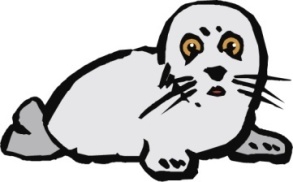 PASSEPORT NIVEAU BLANC                 Année scolaire : ….…/………Ecole : …………………           MNS :Nom : ……………………         Prénom : ……………..Je souffle dans l’eau                1Je souffle dans l’eau                122333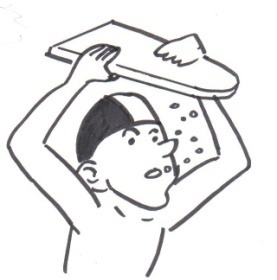 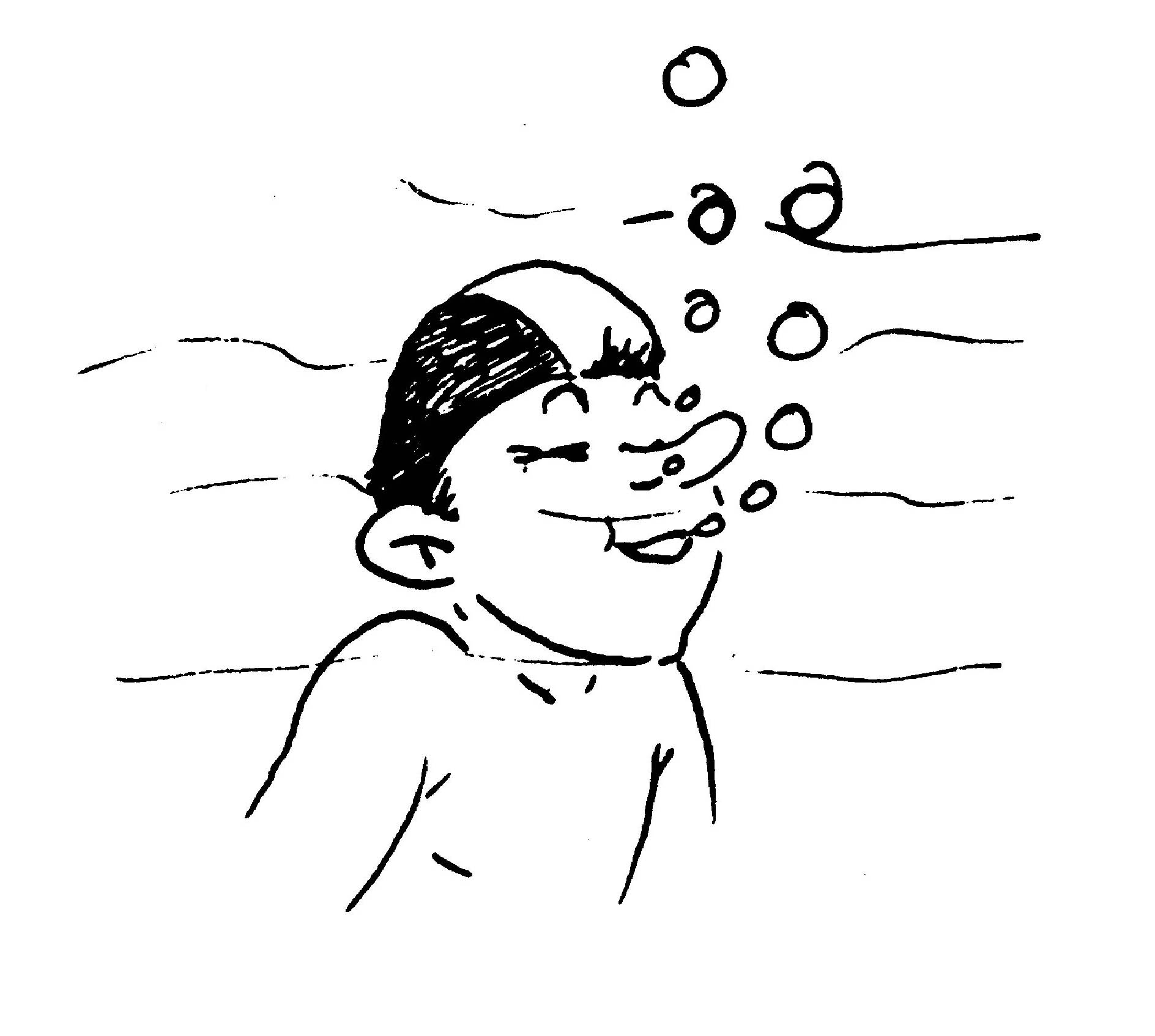 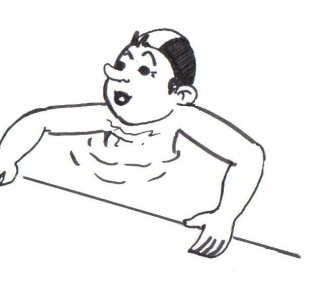 Je fais des bulles en me cachant sous une planche.Je crie sous l’eau.Je souffle plusieurs fois avec la tête dans l’eau sans m’essuyer le visage.Je souffle plusieurs fois avec la tête dans l’eau sans m’essuyer le visage.Je vais sous l’eau,                    4Je vais sous l’eau,                    455666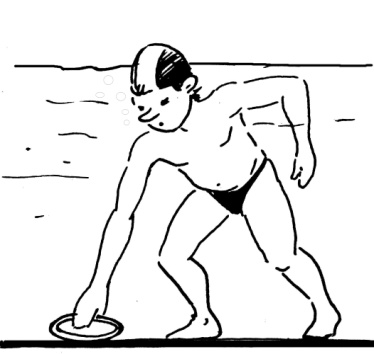 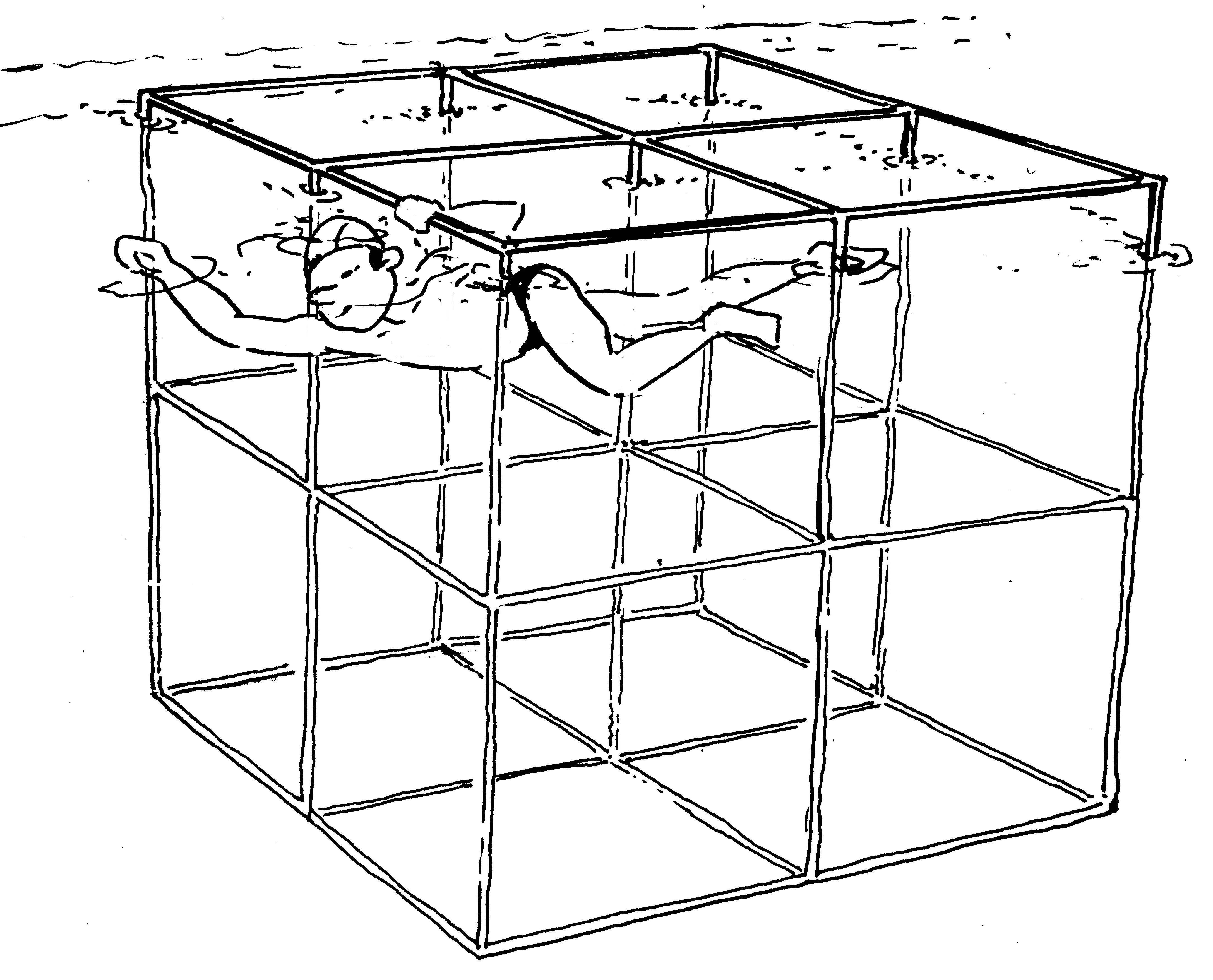 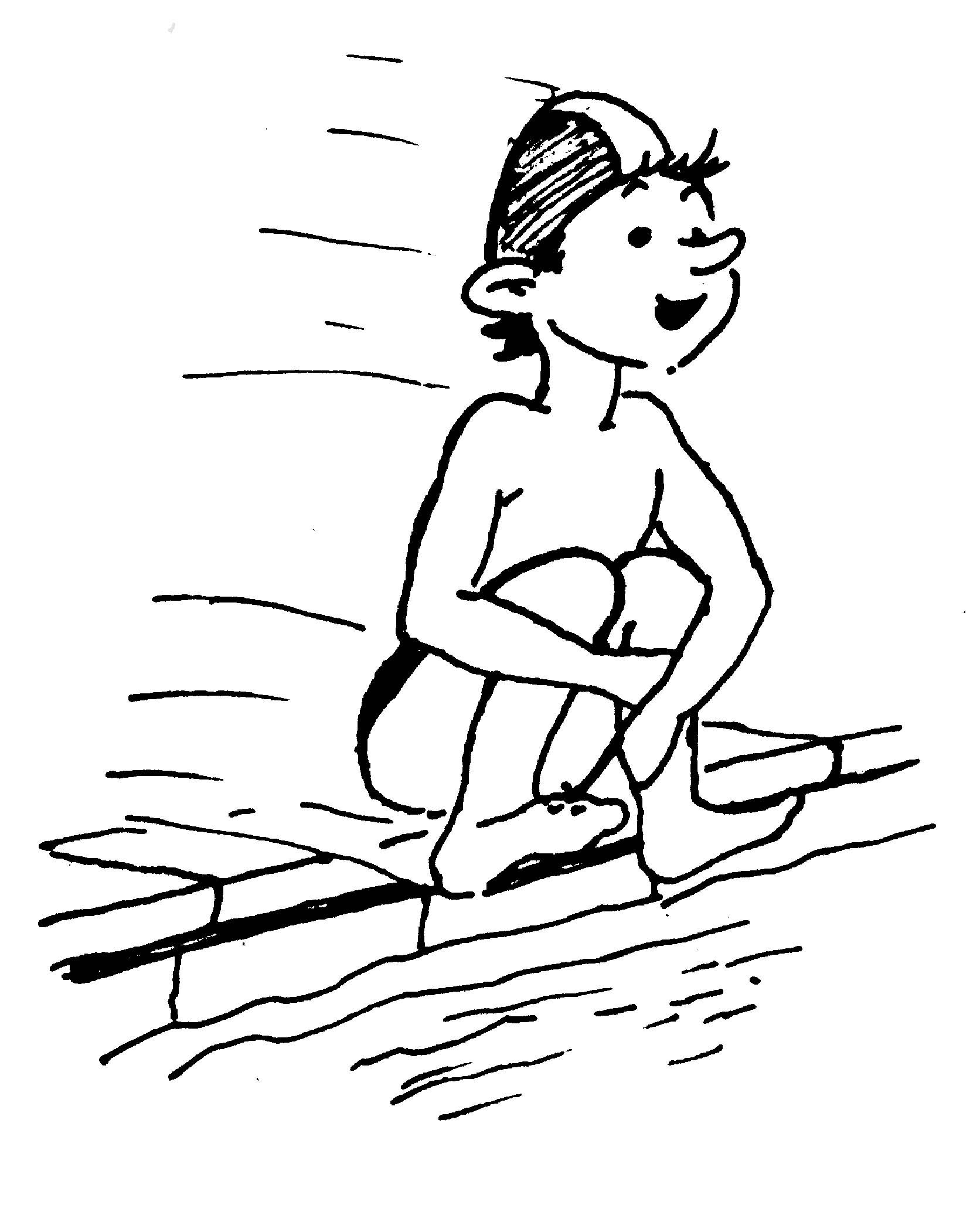 Je ramasse des objets au fond du petit bain.Je passe sous la première barre de la cage.Je saute dans le petit bain et je me cache sous l’eau.Je flotte                                      7Je flotte                                      788999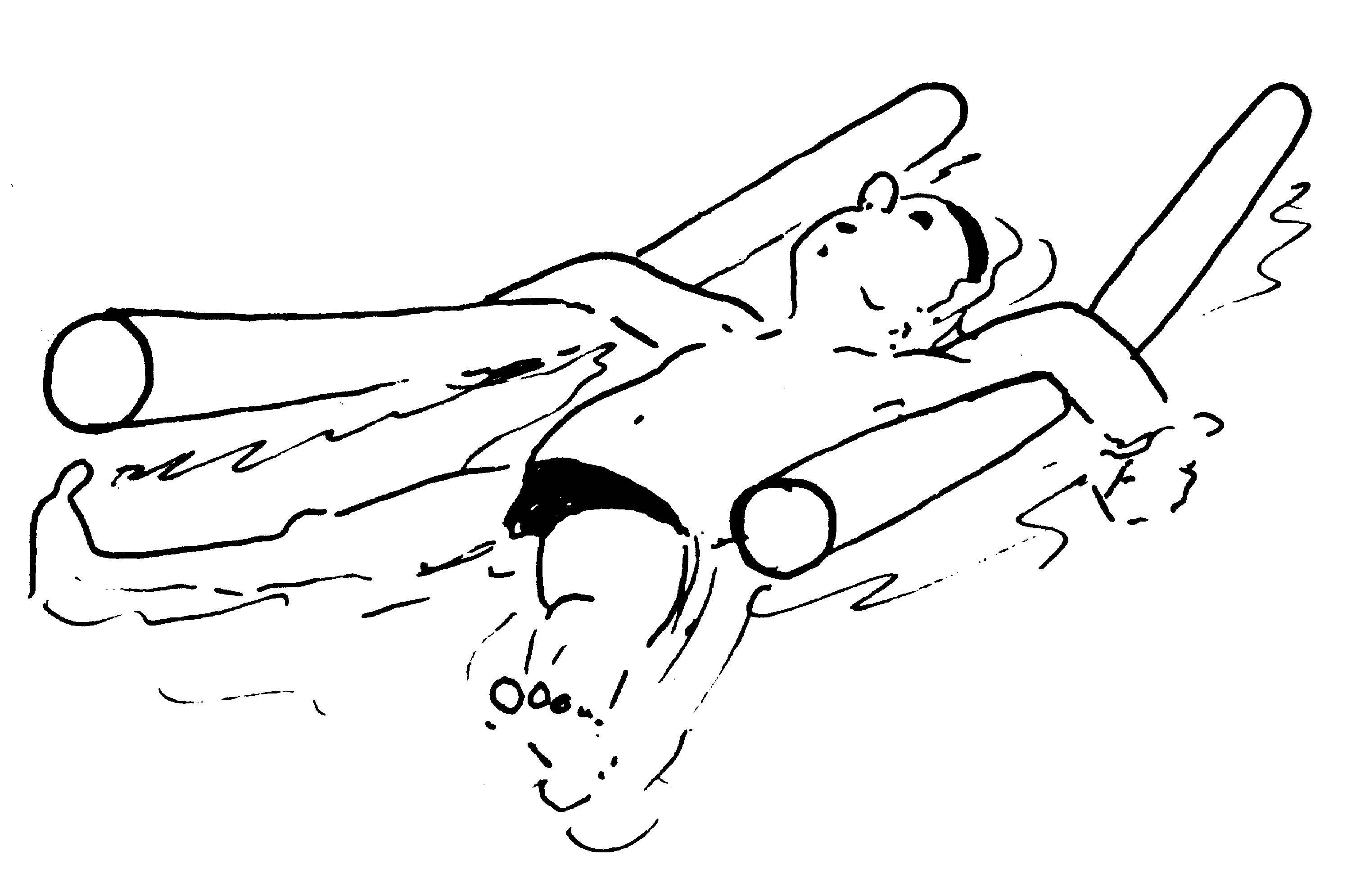 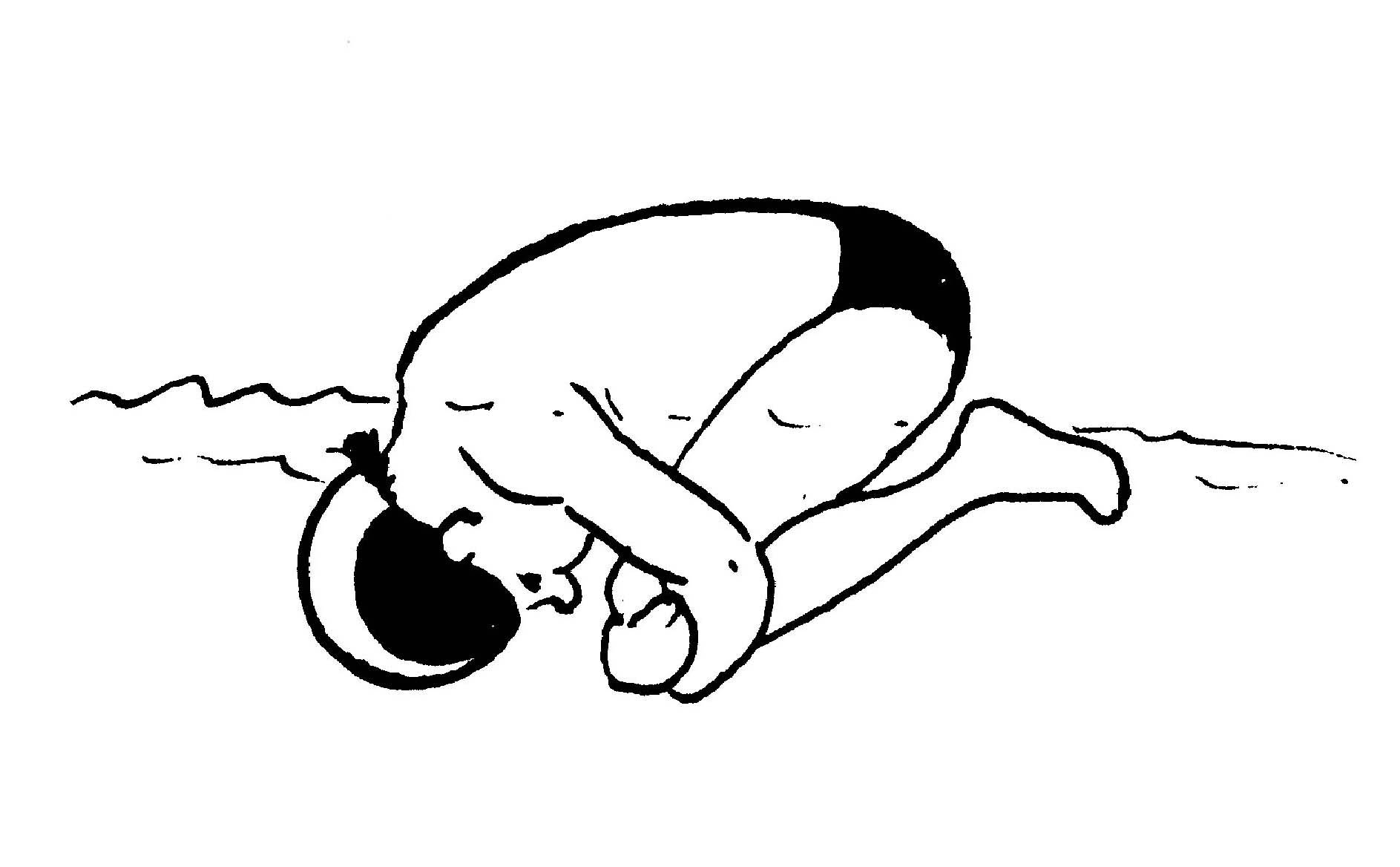 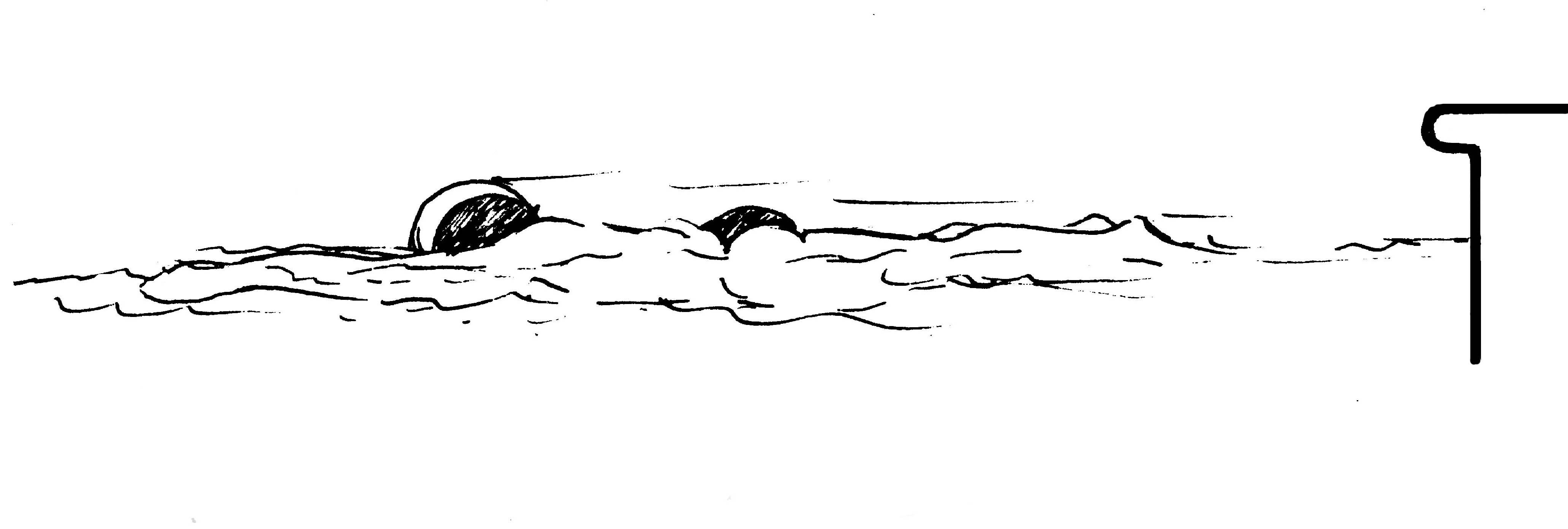 Je me laisse flotter 5 secondes (sur le ventre et le dos avec du matériel).Je me laisse flotter 5 secondes sans aide.Je pousse sur le mur et je fais le bout de bois.Je me déplace                        10Je me déplace                        101111121212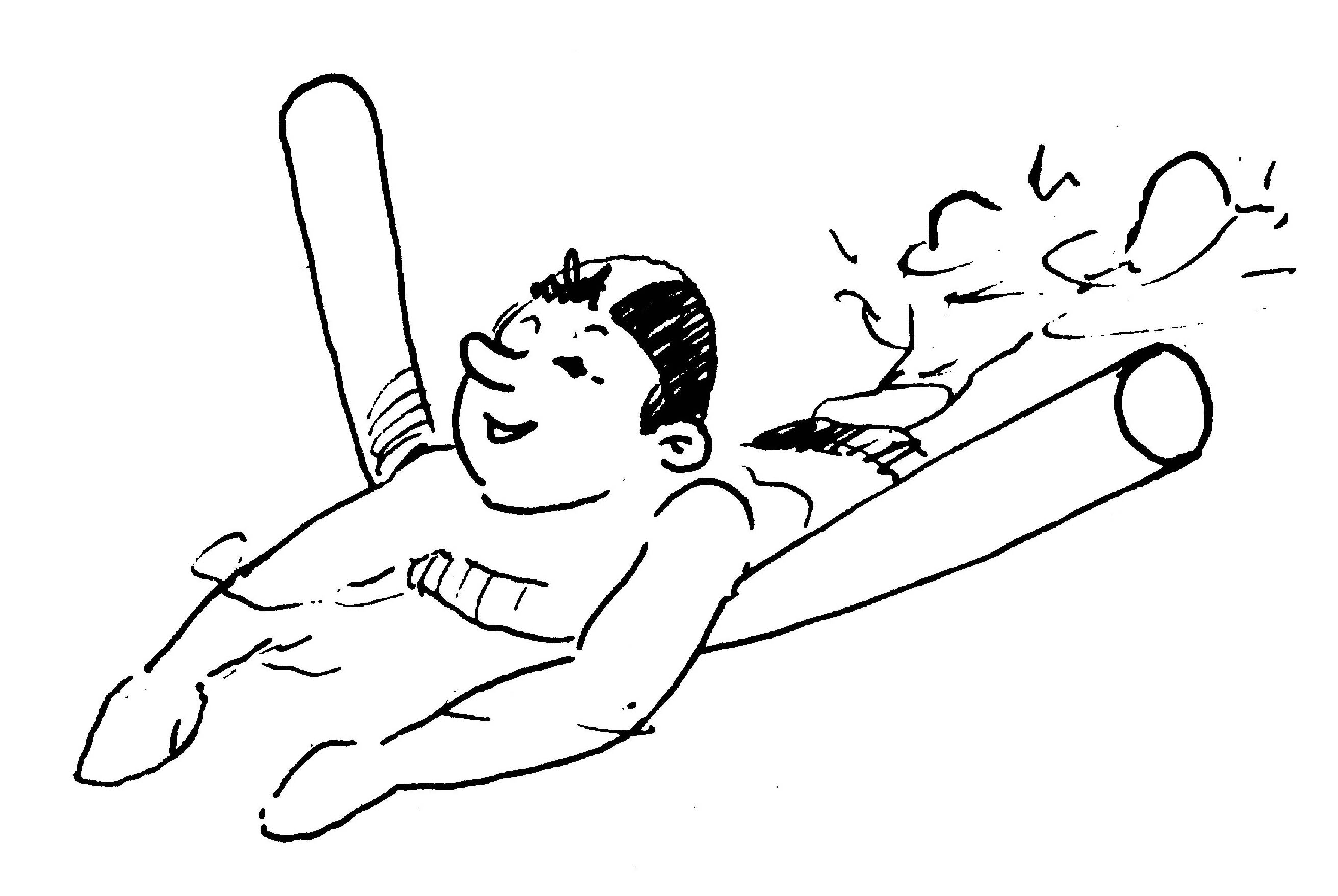 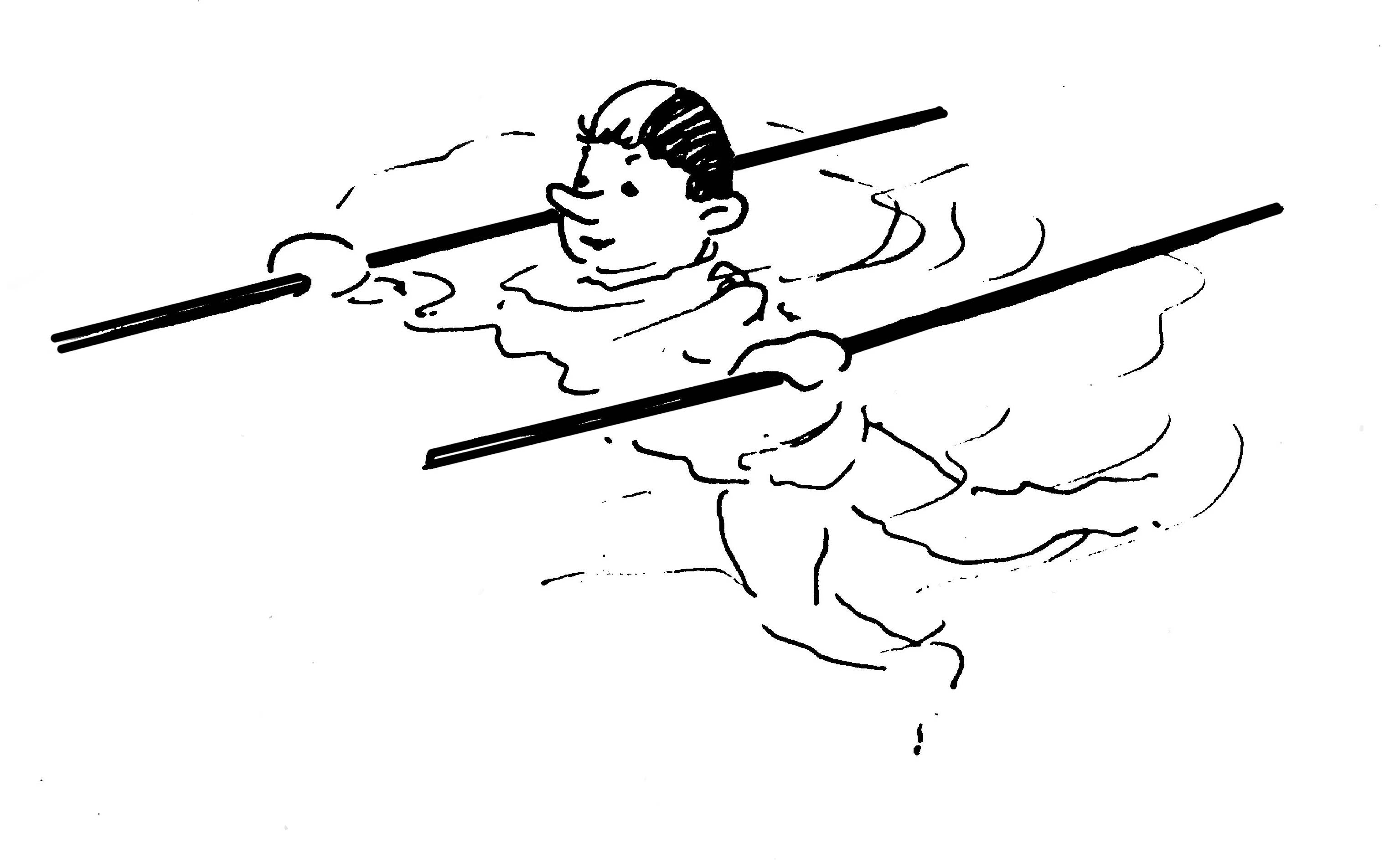 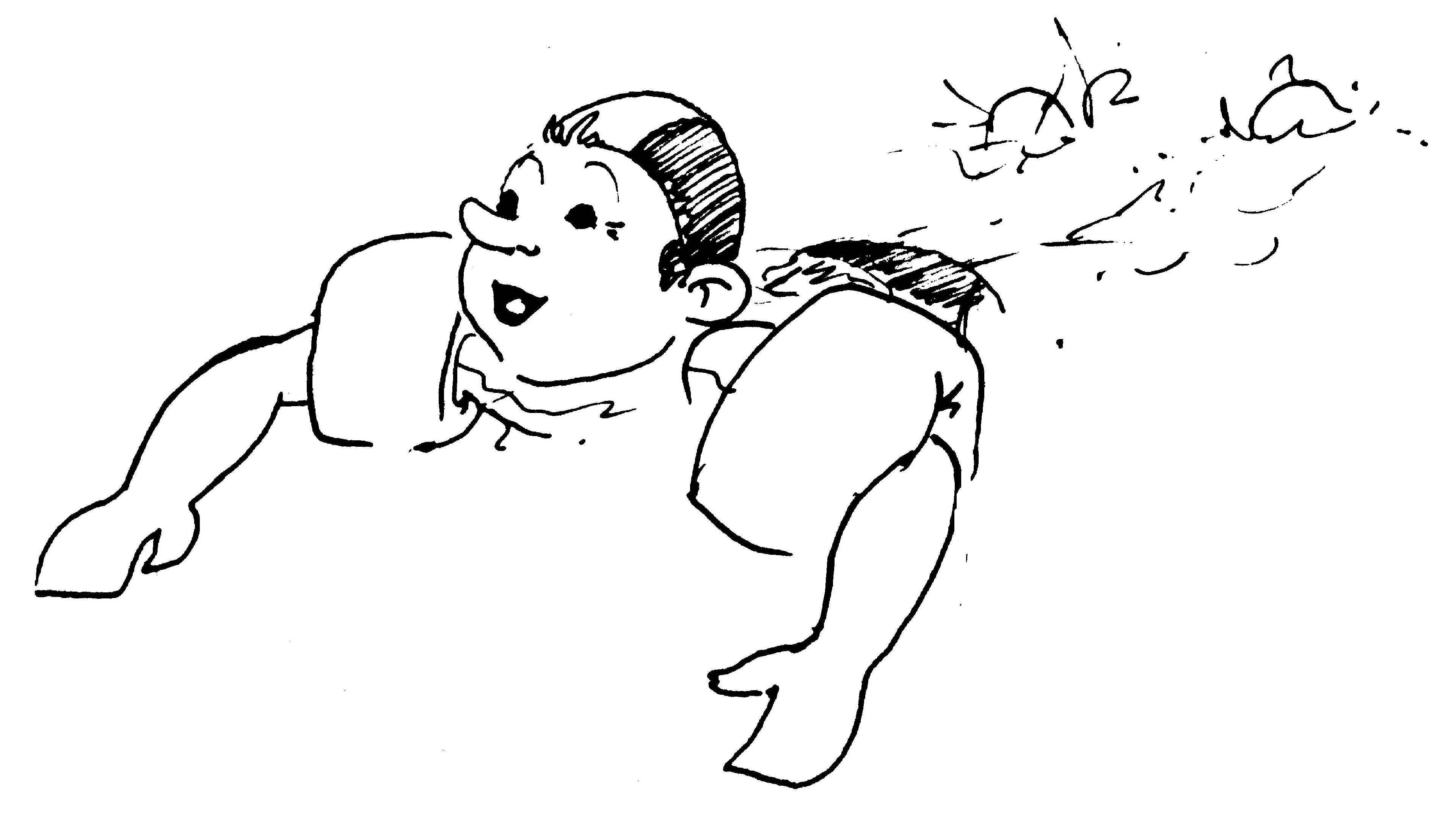 Je fais « la mousse » avec mes jambes pour avancer. Sur le ventre et le dos avec des frites.Je fais un parcours dans le grand bain à l’aide des cordes ou du double câble.J’avance dans le grand bain équipé de brassards ou d’une ceinture.NOM DE L’ENFANTPRENOMCLASSE- ECOLEOBSERVATION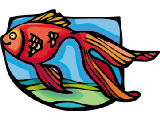 PASSEPORT NIVEAU ROUGE                   Année scolaire : ….…/………Ecole : …………………           MNS :Nom : ……………………         Prénom : ……………..NOMPRENOMCLASSEECOLETEST DEPARTEMENTALTEST DEPARTEMENTALTEST DEPARTEMENTALTEST DEPARTEMENTALTEST OBTENU12469*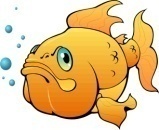 PASSEPORT NIVEAU ORANGE                             Année scolaire : ….…/………Ecole : …………………           MNS :Nom : ……………………         Prénom : ……………..Je souffle dans l’eau                  1Je souffle dans l’eau                  1222333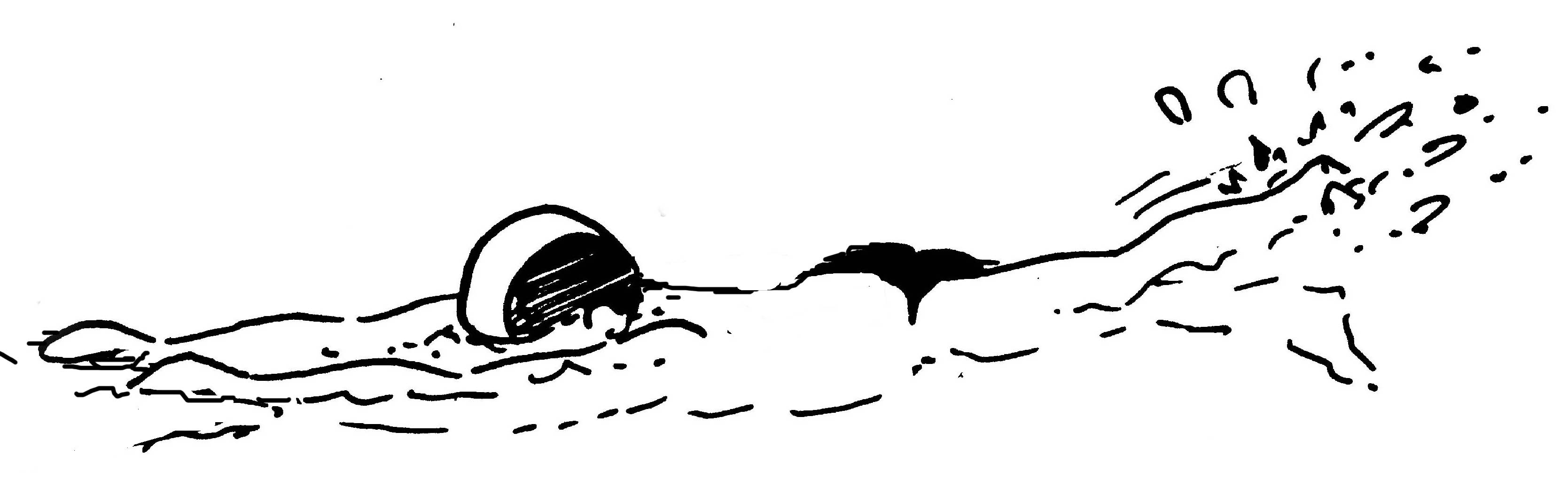 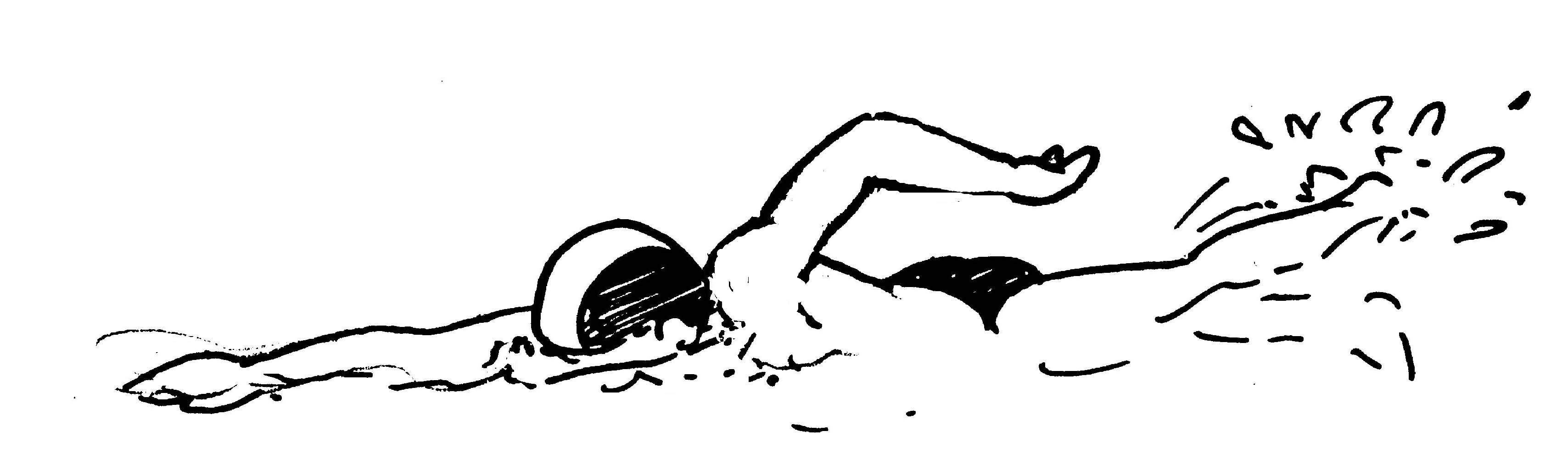 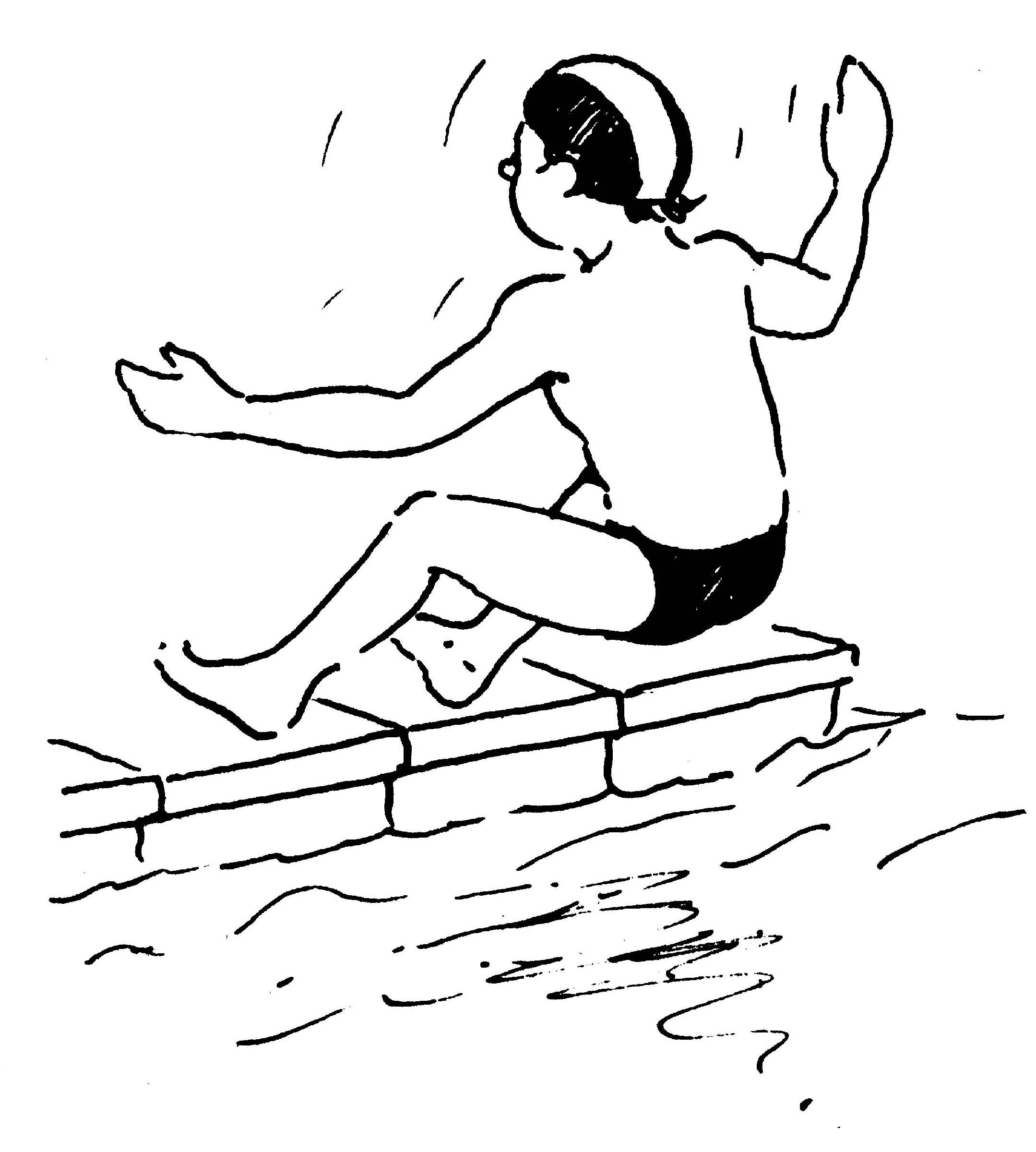 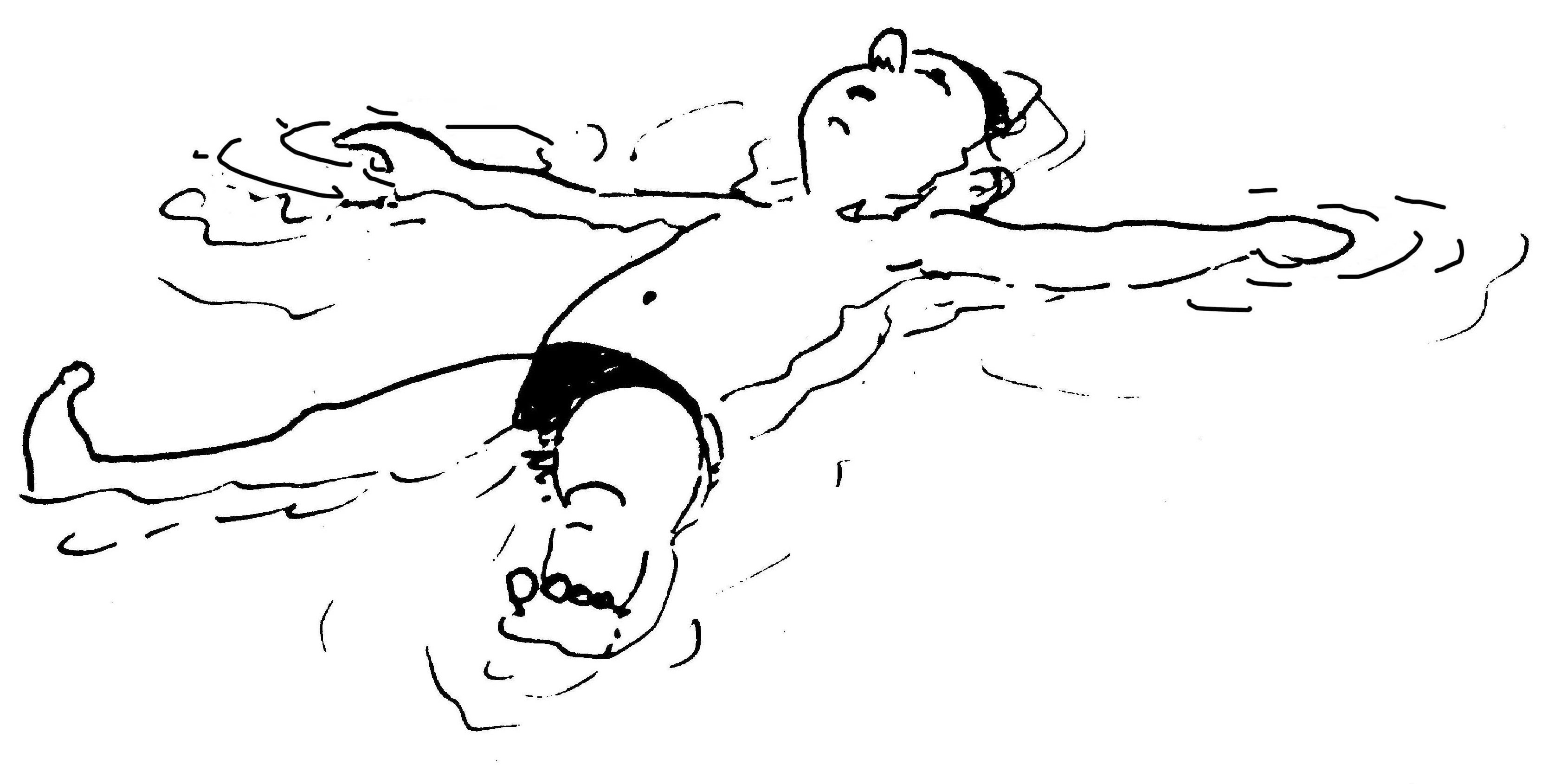 Je sais me déplacer en soufflant dans l’eau.Je saute en boule et je me laisse remonter pour flotter à la surface.Je saute en boule et je me laisse remonter pour flotter à la surface.Je fais la chute arrière et je me laisse flotter sur le dos 5 secondes.Je vais sous l’eau,                      4Je vais sous l’eau,                      4555666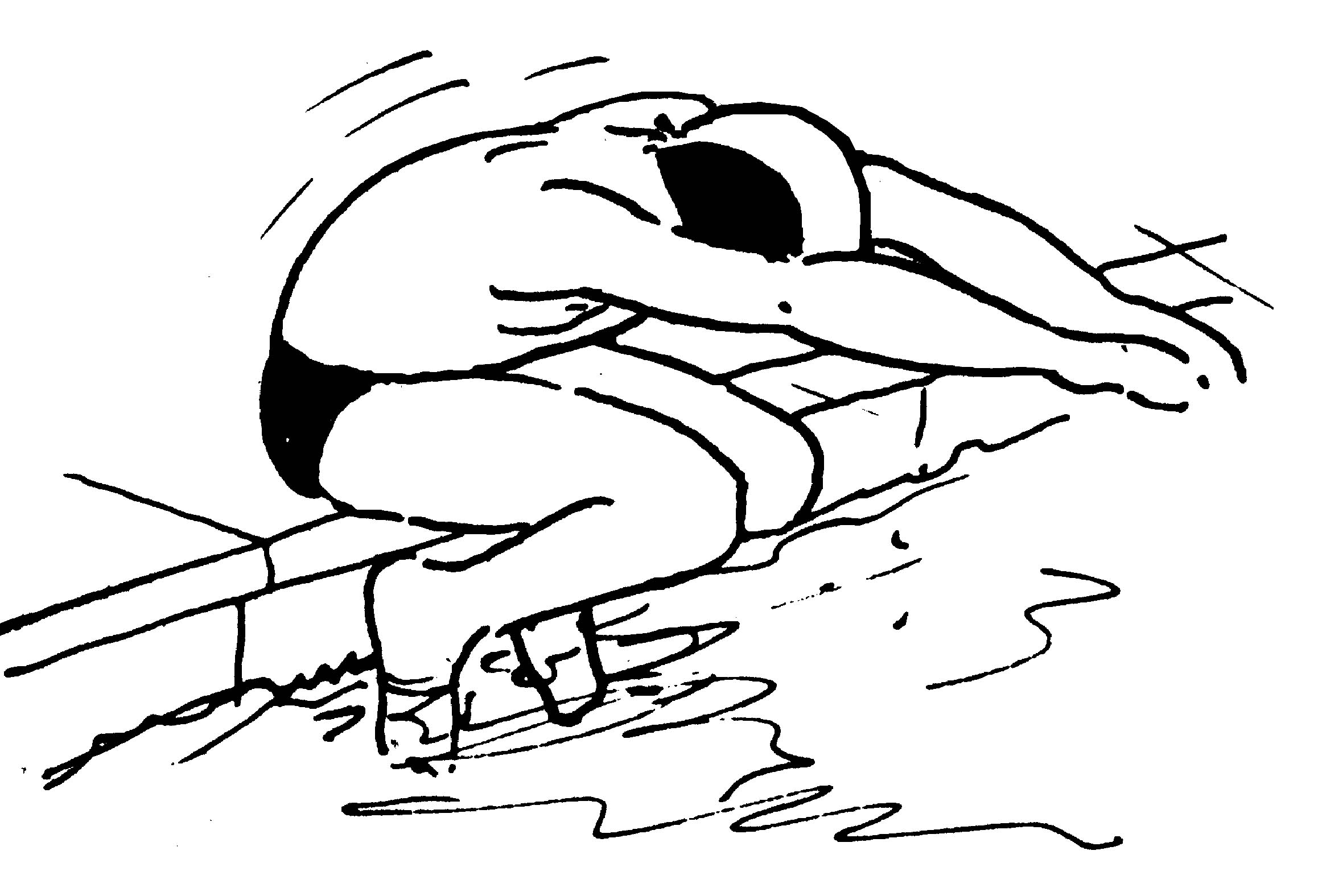 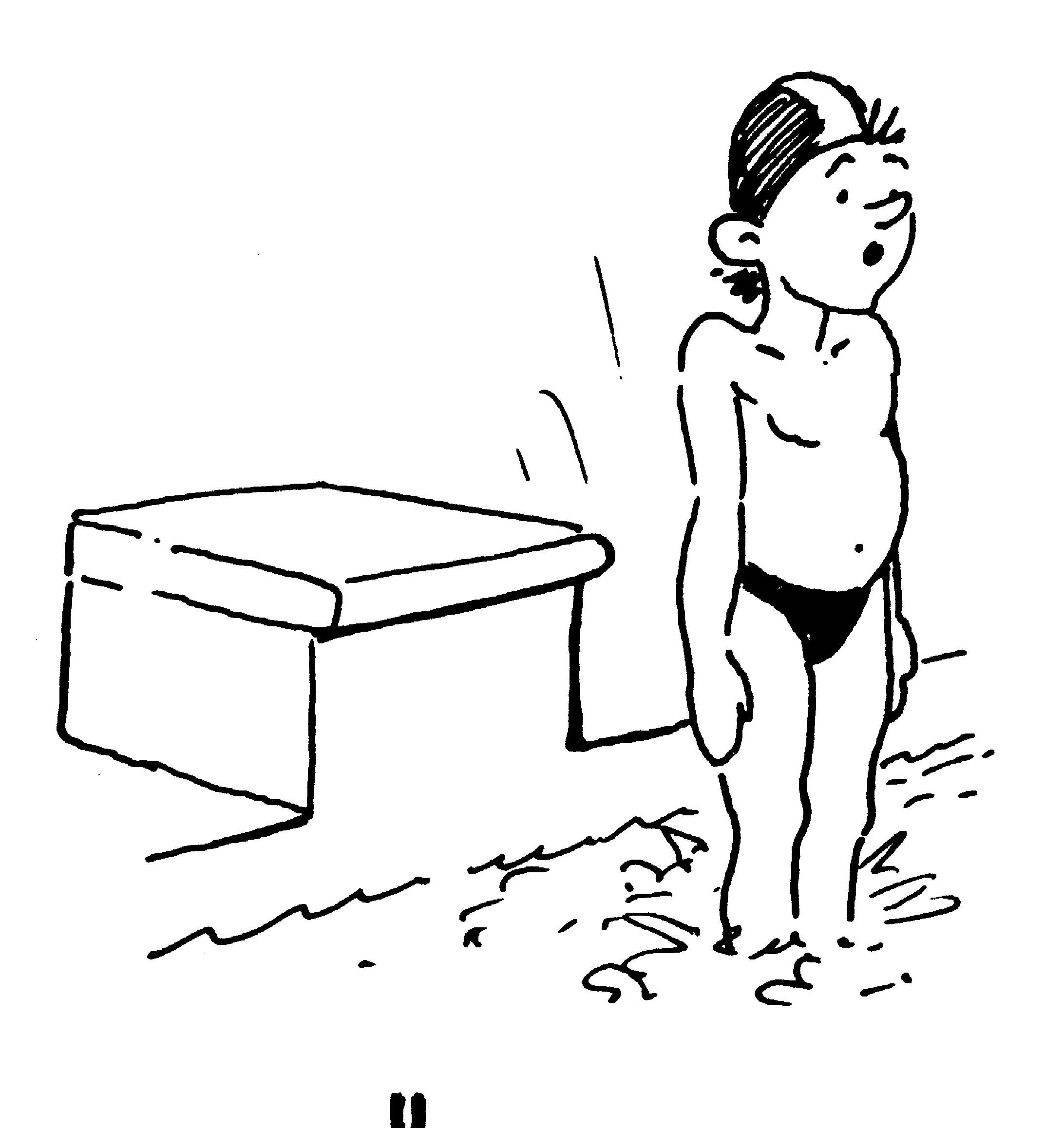 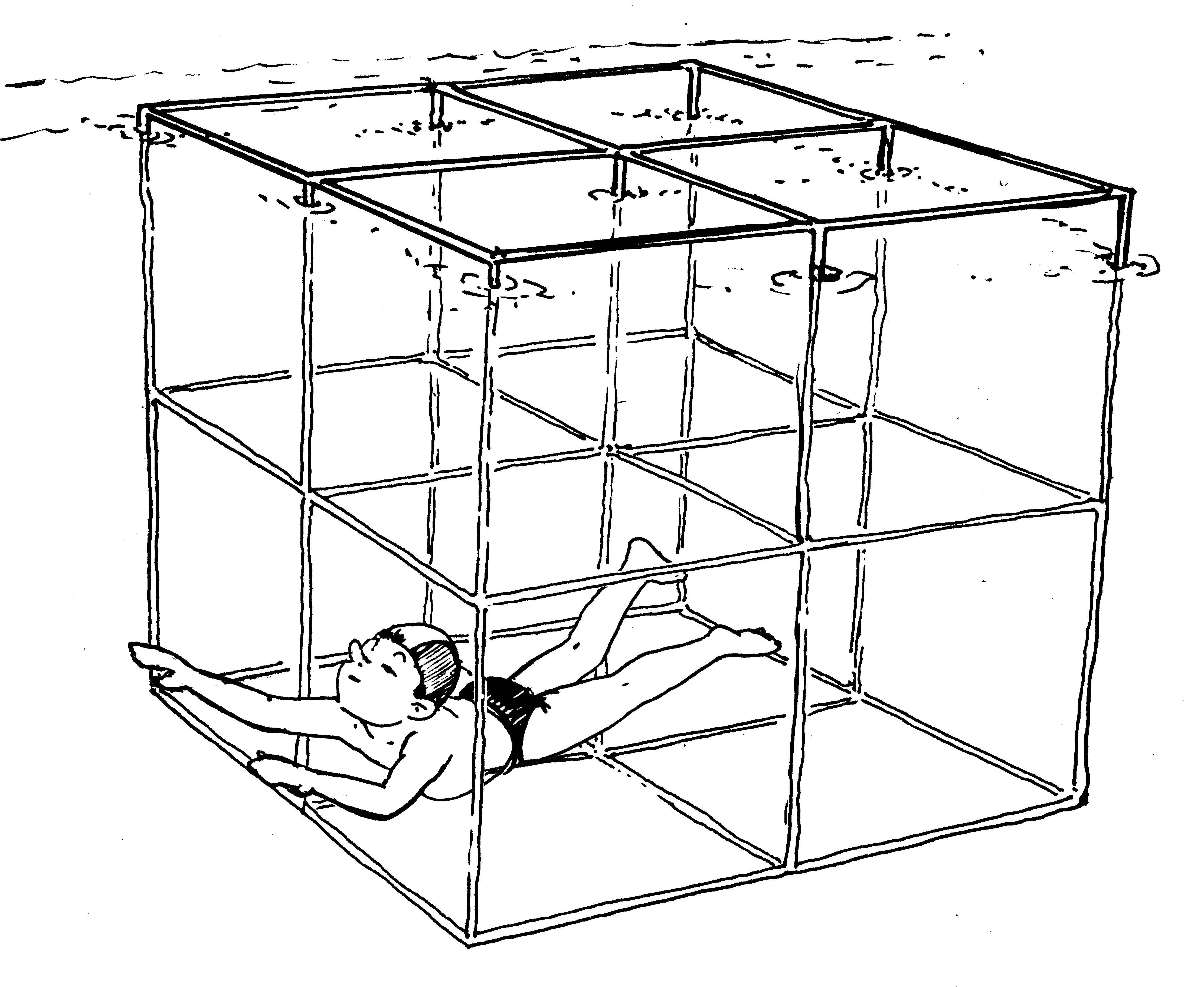 Je fais la torpille pour aller au fond de la piscine (grand bain) et je passe dans un cerceau.Je fais un saut bouteille dans le grand bain pour ramasser un objet au fond.Je fais un saut bouteille dans le grand bain pour ramasser un objet au fond.Je descends au fond de la cage et je nage 5 m sous l’eau.Je descends au fond de la cage et je nage 5 m sous l’eau.Je me déplace                             7Je me déplace                             7888999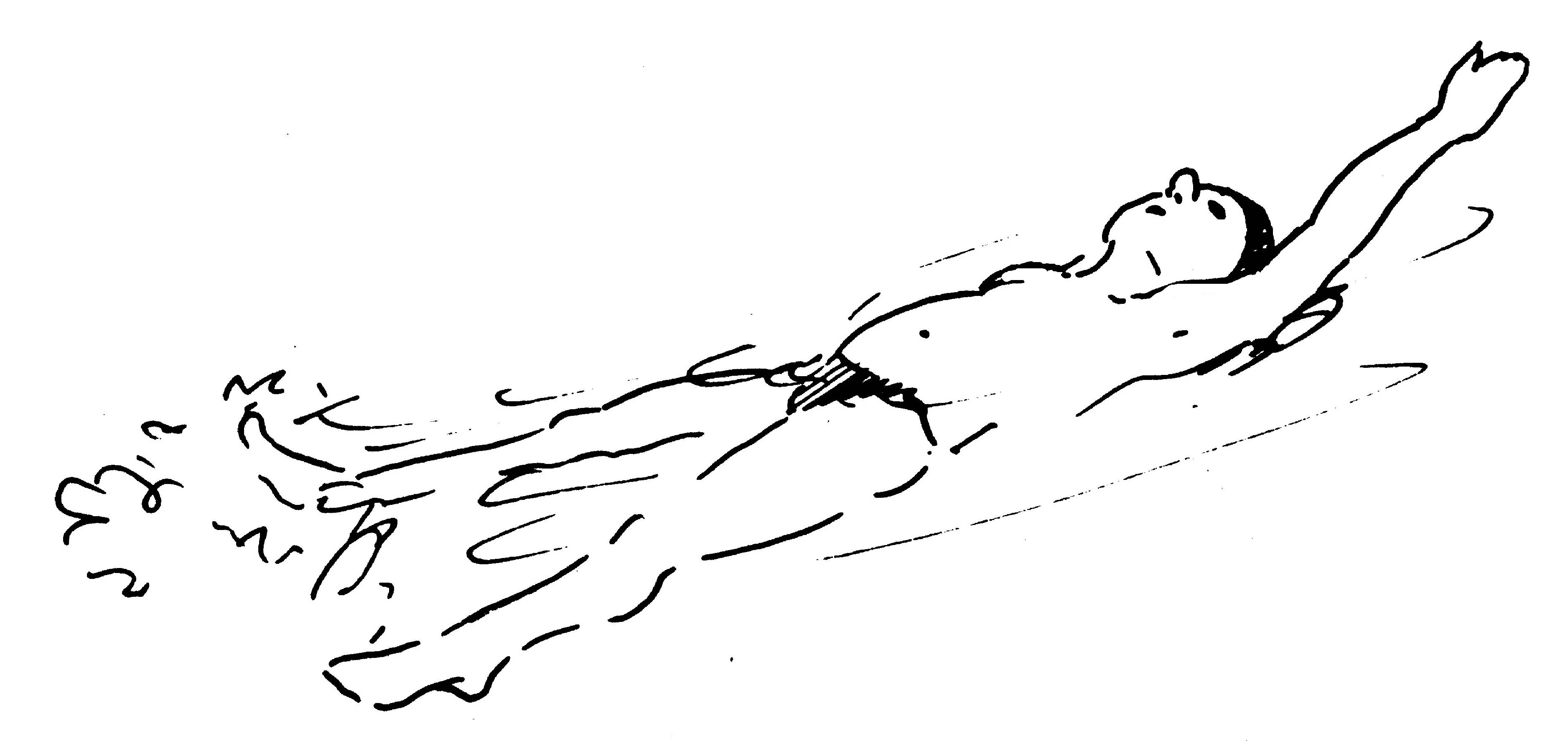 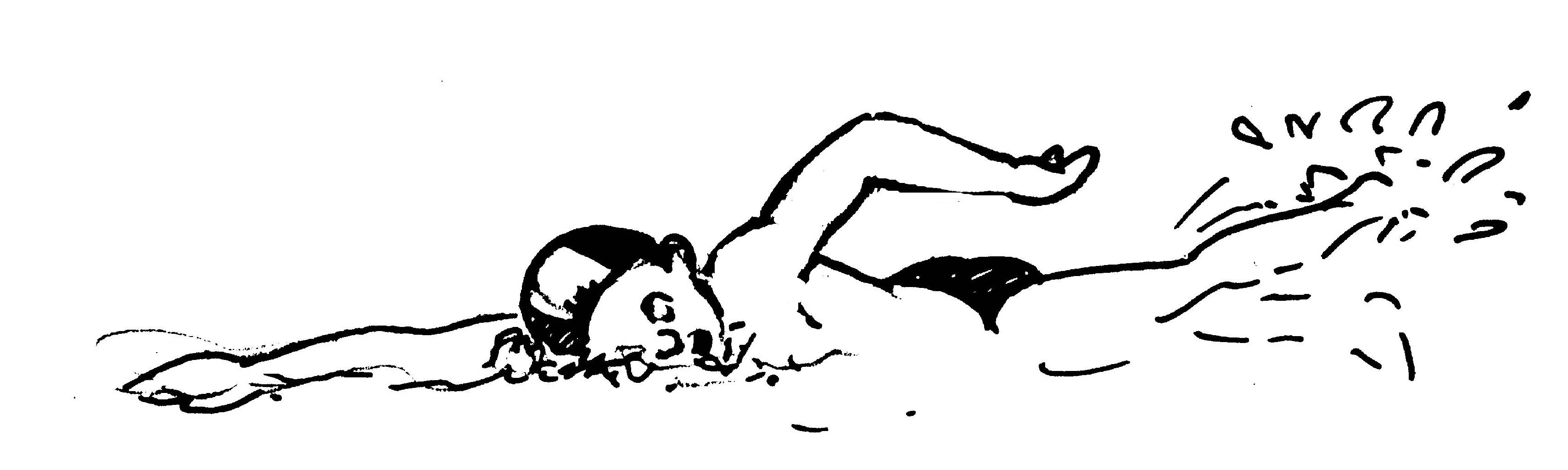 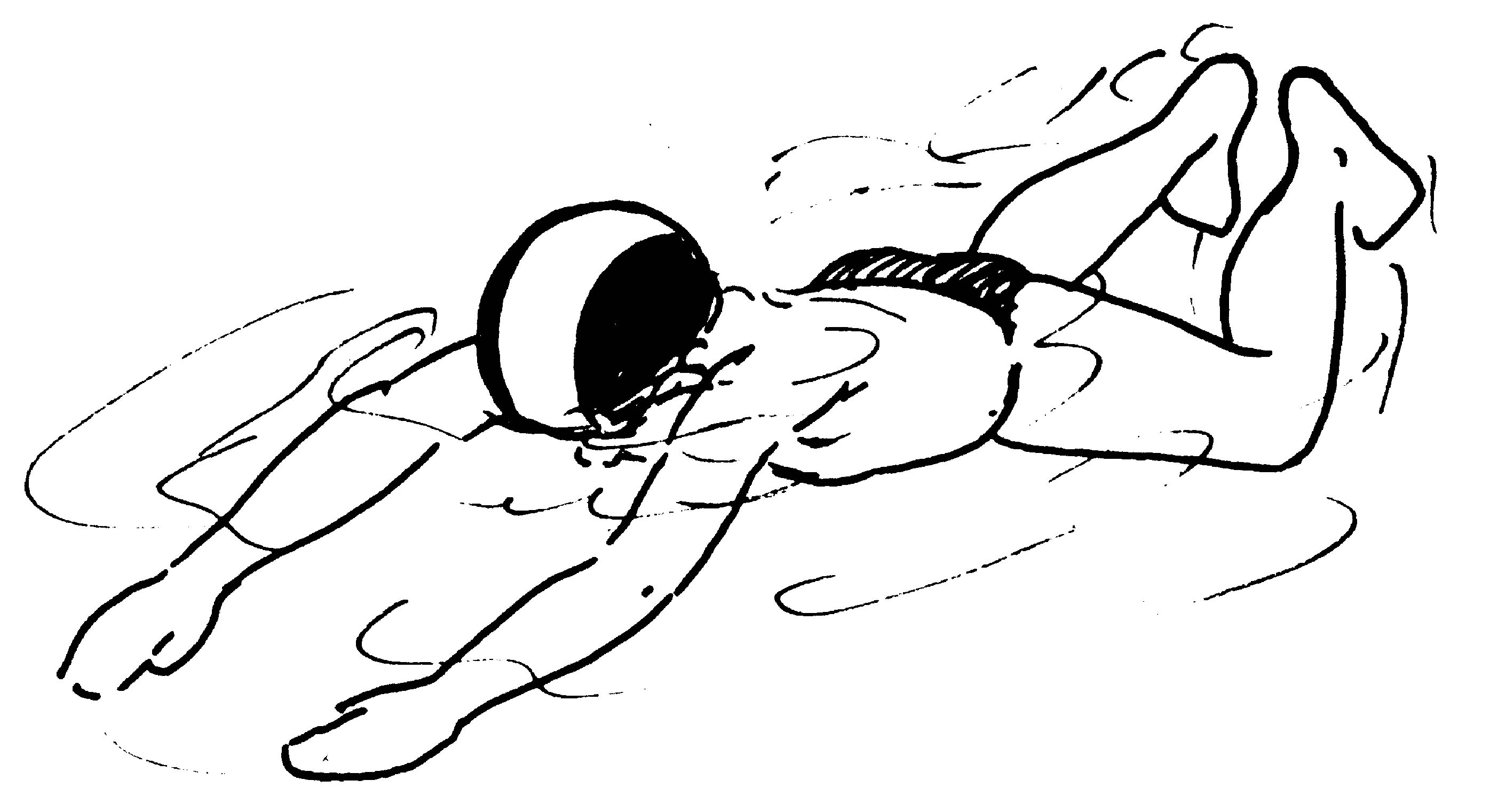 Je nage sur le dos avec mes bras et mes jambes.Je nage une longueur de crawl en tournant ma tête vers mon épaule opposée pour respirer.Je nage une longueur de crawl en tournant ma tête vers mon épaule opposée pour respirer.Je nage la brasse (mouvement des jambes correct).Je nage la brasse (mouvement des jambes correct).J’effectue le parcours en enchainant les exercices de 1 à 5.                J’effectue le parcours en enchainant les exercices de 1 à 5.                J’effectue le parcours en enchainant les exercices de 1 à 5.                J’effectue le parcours en enchainant les exercices de 1 à 5.                J’effectue le parcours en enchainant les exercices de 1 à 5.                TEST DEPARTEMENTAL      10TEST DEPARTEMENTAL      10TEST DEPARTEMENTAL      10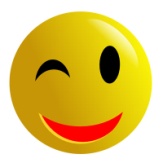 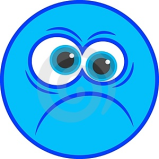 A-Départ en Sautant  ou en  Plongeant.B-Je me déplace sur le VENTRE 15m (CE1) ou 25m (CE2-CM1-CM2)    sans matériel.A-Départ en Sautant  ou en  Plongeant.B-Je me déplace sur le VENTRE 15m (CE1) ou 25m (CE2-CM1-CM2)    sans matériel.A-Départ en Sautant  ou en  Plongeant.B-Je me déplace sur le VENTRE 15m (CE1) ou 25m (CE2-CM1-CM2)    sans matériel.C-Je passe dans le cerceau immergé à 1.50m.D-Je m’équilibre 5 secondes dans le cerceau.E- Je me déplace sur le DOS sans matériel jusqu’au point de départ. (non pénalisant  pour valider le test).C-Je passe dans le cerceau immergé à 1.50m.D-Je m’équilibre 5 secondes dans le cerceau.E- Je me déplace sur le DOS sans matériel jusqu’au point de départ. (non pénalisant  pour valider le test).C-Je passe dans le cerceau immergé à 1.50m.D-Je m’équilibre 5 secondes dans le cerceau.E- Je me déplace sur le DOS sans matériel jusqu’au point de départ. (non pénalisant  pour valider le test).C-Je passe dans le cerceau immergé à 1.50m.D-Je m’équilibre 5 secondes dans le cerceau.E- Je me déplace sur le DOS sans matériel jusqu’au point de départ. (non pénalisant  pour valider le test).C-Je passe dans le cerceau immergé à 1.50m.D-Je m’équilibre 5 secondes dans le cerceau.E- Je me déplace sur le DOS sans matériel jusqu’au point de départ. (non pénalisant  pour valider le test).NOMPRENOMCLASSEECOLETEST DEPARTEMENTALTEST OBTENU10*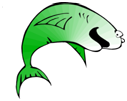 PASSEPORT NIVEAU VERT                           Année scolaire : ….…/………Ecole : …………………           MNS :Nom : ……………………         Prénom : ……………..NOMPRENOMCLASSEECOLETEST DEPARTEMENTALTEST DEPARTEMENTALTEST DEPARTEMENTALTEST DEPARTEMENTALTEST OBTENU9456*